Стимпанк: Век разумаСборник материалов ЛондонаОглавлениеАнонс Лондона	2Национальные особенности жителей Лондона	3Городские легенды	5Легенды Лондона	5Луддитские восстания в Ирландии. 1860	6Законы Лондона	8Газета	13Первый пансион выдающейся шотландской меценатки открывает свои двери!	13Начало или конец третьей Всемирной научной выставки?	14Сенсация! В Лондоне раскрыта сеть по подпольной торговле детьми!	15А закончилась ли война?	15Срочный выпуск. Убийство принца Альберта	16Взрыв в сердце Лондона	16Капитан, который выжил	16Новый премьер-министр — графиня Брейндел Биконсфилд	17Черное пятно научного сообщества	18Робин Гуд наших дней	18Новые испытания для Лондона и почему Скотланд-Ярд бездействует	18Кто скрывается за маской?	19Очередной научный взрыв	19Срочный выпуск. Лондон может спать спокойно	20Признание собственного поражения	20Голос Ирландии	21Авторская колонка Кассандры Райт	21Сетка ролей Лондона	23Анонс Лондона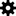 «Интересы Англии — интересы всего мира»Правь, Британия!Нет и не будет в мире империи величественнее Британской! То, о чем только мечтали Александр Македонский и Великий Цезарь, стало реальностью здесь, на Туманном Альбионе. Под мудрым управлением Парламента и с благословения вечно молодой королевы Виктории Англия шагает впереди планеты всей — здесь лучшие умы выходят за привычные научные рамки и совершают открытия, потрясающие мир. Здесь изобретают первого в мире парового робота, что навсегда изменяет ход ведения войны. Здесь крепко чтут традиции и не забывают о своих корнях, пусть даже ирландских.Уже сегодня над Англией никогда не заходит солнце, а Лондон затмевает былое величие Рима.Но ближе к вечеру по улицам города начинает стелиться туман, он поднимается всё выше и скрывает небо, преображая все вокруг, изменяя Лондон и людей в нем.Вот вы, случайный прохожий, идете вдоль Темзы. Мимо пробегает толпа галдящих рабочих и молоденьких студентов, обсуждая ставки в подпольных боях роботов. Где-то справа тихо отворится массивная дверь особняка, на миг выпустив наружу гул голосов мужского клуба. И вот вы уже вступаете в алый, словно кровь, свет — это блики окон китайской чайной, из которой колечками дыма вырывается смех, ослабляя узел английского галстука.Добрый англичанин обходит это заведение стороной, уже за углом натыкаясь на делегацию из Скотланд-Ярда. Внимательный взгляд успеет вырвать из тьмы бледное лицо девушки, труп которой накрывает своим пальто инспектор, не имея под рукой ничего лучше.Полицейские теснят зевак от места преступления, и вы, вдыхая туманный вечерний Лондон, идете дальше...Удивительный механизм — этот город. Днем шестеренки крутятся по расписанию, не опаздывая ни на секунду. Тик-так. Здесь каждую минуту совершается открытие, каждый час создаётся что-то новое и каждый день произносится тост «За королеву!». Тик-так. Как часы. Тик-так. Так стучит сердце Лондона.Ключевые слова и цитатыПередовая технологическая держава, «За королеву!», джентльмен, традиции, дух приключений, Шерлок Холмс, темная сторона.«Когда бог создавал время, он создал его достаточно» (английская поговорка)«Англичане пишут слова «Я» и «Бог» с большой буквы, но «Я» — с несколько большей, чем «Бог» (Пьер Данинос)«Англия никогда не выступает на стороне побежденного. Потому-то она и Англия» (Маргарет Митчелл)«Я люблю англичан. Они выработали самый строгий в мире кодекс безнравственности» (Малкольм Брэдбери)«В английском суде подсудимый считается невиновным, пока он не докажет, что он ирландец» (Тед Уайтхед)Типичный представитель страныИстинный патриот своей страны. Он каждый день поднимает тост «За королеву!» и гордится своим происхождением. Ведь именно его страна сейчас шагает впереди планеты всей. Именно в честь его монарха назвали целую эпоху, продвинувшую Англию далеко вперед на шахматном поле мировой политики.Возможно, он ученый, ведь здесь множество частных предприятий трудятся над созданием новых технологий. Здесь лаборатории открывают новые лекарства и составы. И даже увлечения горожан связаны в первую очередь с наукой — бои роботов захватывают всех, даже полицейских, закрывающих глаза на ежевечерние шоу.Возможно, он член Парламента, достопочтенный министр или же его секретарь. Он носит всегда отглаженный дорогой костюм или превосходно посаженное еще более дорогое платье, головной убор, зонт или трость. Бронзовый монокль не скрывает внимательности его взгляда и живости ее ума, а вся страна знает, что идет человек, благодаря которому слово «Англия» всегда произносится с уважением и некоторой завистью.Возможно, он редкий гость ирландского паба, проводящий большую часть своей жизни в небесах на борту дирижабля. В поисках приключений и ресурсов он забирается на всё новые вершины и не желает уступать небо никому.Возможно, он полицейский или сыщик Скотланд-Ярда, вечно ругающий Шерлока Холмса и постоянно зовущий его на помощь. Каждый день он приходит на работу и не устает удивляться, как в такой пуританской и консервативной, на первый взгляд, стране могут случаться такие кровавые чудеса.Но, кем бы он или она ни были, помни: каждый англичанин — это монета, на двух сторонах которой изображены совершенно не похожие друг на друга лики.Национальные особенности жителей ЛондонаАнгличане«Англичане пишут слова “Я” и “Бог” с большой буквы, но “Я” — с несколько большей, чем “Бог”»Лучшие ученые, первый паровой робот, экономическое сердце всего мира, самые гениальные детективы и талантливые леди и джентльмены — всё это позволяет жителю Туманного Альбиона смотреть на чужаков с некой надменностью и чувством собственного превосходства. У английского ученого не возникает сомнений по поводу того, что именно он находится на передовой научного прогресса, а остальные лишь пытаются приблизиться к его успеху. Английский парламент четко осознает, что интересы Англии — это интересы всего мира. А рядовой англичанин понимает, что живет в самой процветающей и цивилизованной стране.«Боже, храни королеву!»Англичане буквально боготворят королеву Викторию, поэтому не терпят не то что неуважительные реплики на ее счет, но даже шутки.«Если человек не состоит в каком-нибудь клубе, то это даже подозрительно!»Уважающий себя англичанин обязательно состоит в клубе. Это не только способ показать сферу своих интересов, но и некий элемент престижа.«Говорят, по сорту чая можно определить характер человека»Каждый день в пять часов, какие бы дела их ни ждали, англичане обязательно пьют чай. Десятки сортов предложат вам, если вы однажды попадете в гости к англичанину. Стоит попробовать хотя бы два сорта, чтобы не обидеть хозяев дома.«Только не начинайте обсуждать с англичанином погоду, иначе ваша беседа затянется надолго!»Заговорив о погоде, вы без проблем заведете беседу с любым жителем Туманного Альбиона. Здесь знают несколько сотен видов дождя, из–за чего зонт–трость является самым распространенным аксессуаром в Лондоне.«Эмоциональный диапазон зубочистки»Британцы не очень эмоциональны, они не станут на людях кричать и ругаться. Сдержанность и самообладание не позволяют им выносить ссоры за пределы своего дома.«— Да в Лондоне куда ни плюнь — везде сплошь философы и писатели.
И каждый Шекспир, не меньше!
— А что вы от них хотите? Это же англичане»Все англичане буквально помешаны на литературе. Более того, каждый уважающий себя джентльмен считает делом обязательным писать в газету небольшие очерки, высказывая свое мнение по популярному вопросу. Как правило, такие очерки со временем собираются в отдельную книгу и выпускаются издательством.«Странно слышать от вас столь скептические высказывания. Кажется, именно Англия — родина рыцарей круглого стола, путешествий Гулливера и прочей поэтической небылицы»Здесь с большим интересом относятся ко всему необычному. Возможно, именно этим объясняется всплеск увлечения мистикой, который пару лет назад охватил Лондон. Да и сейчас спиритические салоны не утратили своей популярности, хотя появились и те люди, что поглядывают на них с опаской.«Человек в суде считается невиновным, пока не докажет, что он ирландец»Пожалуй, англичанин сможет назвать уйму причин, почему он не любит ирландцев, но следующие три пункта вы услышите во всех ответах: они слишком шумные, их слишком много и от них слишком много проблем.Ирландцы«Я бы не рекомендовал вам ссориться с ирландцем.
Как известно, обидишь одного —
и через час у вас под окнами стоит вся его семья»Ирландцы воспринимают друг друга, как одну большую семью. Ирландец всегда поможет ирландцу, даже если не близко с ним знаком. Здесь не выдают своих и воспринимают предположение об этом, как оскорбление.«Как найти ирландский паб? Это самое шумное место в городе»Если все англичане в 5 часов пьют час, то ирландцы каждый вечер собираются в пабе. Шумное распитие напитков, танцы, непрекращающееся веселье, свежие новости — вот отдых по-ирландски.«Ирландца слышно с другого берега Темзы»Ирландцы — крайне дружелюбный и шумный народ. Английских детей даже журят фразой «ведешь себя, как ирландец», когда ребенок кричит и ведет себя крайне эмоционально. Если стоящий перед вами человек громко разговаривает — будьте почти уверены в том, что это ирландец.«Ирландские часы опаздывают минимум на 30 минут»Известная черта ирландцев — непунктуальность. Они могут опоздать на час и не понимать, почему вы недовольны, ведь мир не рухнул же!Шотландцы«Моя семья — мой дом»Шотландский народ характеризует клановость. Свой клан — семья. Чужой клан — возможные соперники. Во главе клана стоит мужчина — не всегда старейший, но самый влиятельный, — решениям которого должны подчиняться. Если ты подводишь свою семью, разочаровываешь или предаешь ее, из клана исключают. К таким относятся, как к прокаженным — человек без семьи не стоит ничего.«Гордый, как шотландец»Шотландцы — крайне гордая нация. В любом разговоре они считают важным высказать свое мнение и упаси вас Бог прервать их — это будет воспринято, как оскорбление. Но самым большим оскорблением будет перепутать шотландца с ирландцем.«Если шотландец старается говорить с вами откровенно, это означает одну из двух вещей:
он сошел с ума или он уверен, что жить вам осталось недолго»Шотландцы — крайне сдержанные и закрытые люди. Они не любят рассказывать о себе и не любят, когда влезают в их личное пространство. При этом они люди привычек, поэтому лучший способ расположить шотландца к себе — это найти с ним общий интерес, так как на любимую тему он не откажется поговорить с вами.Городские легендыЭто истории, которые знает каждый житель города. Откуда? Резонный вопрос. Возможно, услышал в детстве, или прочитал в газете, или (о, это самый верный способ!) услышал в кабаке от подвыпившего незнакомца. Это — отличные байки для вновь прибывших. И никто, разумеется, не воспринимает эти истории слишком серьезно.Легенды ЛондонаЖелезная маскаО том, что в Тауэре некогда содержался таинственный заключенный в Железной маске, знает вся Европа. Шепотом говорят о том, что заключенный 64389000 — брат-близнец короля Людовика XIV. Но коренные лондонцы не верят этой истории. Хотя она и хороша для романов. История, известная лондонцам, состоит из осколков, каждый из которых заставляет кровь стыть в жилах. Один: таинственный узник — чудовище, жившее под Лондоном, питавшееся человеческими душами и превращавшее тела жертв в кровавое месиво. Другой: жертвы были не в силах сопротивляться и даже кричать, потому что чудовище одним взглядом в глаза сковывало их волю. Третий: изобретатель, сделавший маску и оковы, отдал взамен душу дьяволу. И, наконец, последний, в который менее всего хочется верить: чудовищу удалось сбежать из Тауэра. Впрочем, этому бесчеловечному монстру лондонцы дали вполне человеческое имя — Джек.ДоппельгангерОднажды ночью архивариус Кларк Рид, возвращаясь домой по Флит-стрит, услышал за спиной шаги. Он ускорил шаг, шаги тоже ускорились. Свернул, незнакомец следовал за ним. Холодея от ужаса, Рид обернулся и увидел... самого себя! Сердце архивариуса кольнуло и он бежал до дома так быстро, будто вихрь нес его. Дома супруга объяснила ему, что нельзя так долго засиживаться на службе, и налила стакан хорошего виски. Но утром архивариус не проснулся. Всё это не опровергает слова мудрой женщины, однако ту же историю рассказывали студенты о своём друге, безвременно скончавшемся ночью по непонятной причине. И известный в городе врач — доктор Олдридж, как говорят коллеги, утверждал незадолго до смерти, что встретил на улице свою точную копию. А был, казалось бы, старым циником. Так что если ночью на Флит-стрит вы слышите шаги — не оборачивайтесь.Дама, говорящая с воронамиНа площади перед Тауэром иногда появляется нищенка — старая женщина в темных одеждах вдовы. Часто старухи привечают бродячих собак или кормят голубей, но эта особенная. К ней слетаются вороны. Туча ворон невесть откуда появляется над Тауэром. Они кружат над нищенкой, садятся ей на колени. Говорят, она шепчет им что-то. Они отвечают ей дружным карканьем. Деды говорили, что видели её, когда были детьми. И она была так же стара, как в детстве наших отцов. Если задать ей вопрос, гласит молва, получишь точный ответ — хоть о прошлом, хоть о будущем. Но ответ тебе не понравится.Луддитские восстания в Ирландии. 1860Набирающая обороты научная революция вызвала волну недовольств в регионах, далеких от научной мысли. Так, эпицентром луддитского восстания на территории британских островов стала Ирландия. Основными участниками протестующего движения были рабочие частных цехов и небольших заводов, оборудование которых не поспевало за прогрессом. К тому же установка новых машин означала бы серьезное сокращение рабочих мест. Подобную ситуацию ирландцы считали серьезным нарушением их прав и лишением средств к существованию. Те инженеры, которые соглашались с нововведениями и устанавливали у себя новые устройства, подвергались гонениям, а их мастерские уничтожались.Восстание возглавлял некто Нед Лудд — о личности этого человека ничего так и не стало известно, многие детективы склоняются к мнению, что образ «генерала Лудда» являлся для ирландцев собирательным и на деле скрывал за собой глав ирландских профсоюзов, не смевших выступить открыто.В Лондоне луддитов называли разрушителями машин и новости о них воспринимали скептически. Но, тем не менее, на подавление волнений было выделено довольно много ресурсов. Ирландия, сама того не желая, стала отличной площадкой для испытания первых прототипов паровых роботов. Не столь гигантские, как сегодня, такие роботы все же вмещали в себя до двух человек, надежно изолируя пилотов от тех внешних воздействий, которые могли на них оказать агрессивные луддиты. Оружие ирландских повстанцев было бессильно перед броней невиданных ими ранее машин. Те же, в свою очередь, не наносили повреждений, а лишь пытались впитать в себя всю ту злость, с которой люди цеплялись за привычный уклад жизни. К сожалению, не обошлось без трагических случайностей, в результате которых погибло несколько ирландцев.Подобная демонстрация мощи произвела впечатление на луддитов, восстания начали затухать. Тогда настал момент вступить в игру посланцам Британской академии наук, которые должны были объяснить простые преимущества новейших машин. Со своей задачей они справились с переменным успехом.Из воспоминаний Чарльза БэббиджаСейчас мы все ясно понимаем, что луддизм ушел в прошлое. Несмотря на все усилия кучки бешеных анархистов, лондонские беспорядки прошлого лета не имели никакой осмысленной политической программы. Восстание более напоминало фарс — тогда мне казалось, что это должны понимать обе конфликтующие стороны, но я ошибался.Ирландцы, дошедшие со своими лозунгами до самого сердца Великобритании, искренне верили, что смогут остановить ход времени. Но неизбежные и неумолимые, словно шестерни гигантского механизма, веяния Века разума перемололи недовольство, словно зерно.Чего же они хотели? Возврата к прежнему образу жизни? Оставить у себя под кроватями допотопное оружие вместо современных гаджетов? Беда луддитов была в том, что они не хотели. Они боялись. Боялись перемен. Боялись представить, какова их жизнь будет с новыми устройствами. Боялись оказаться выброшенными на берег из океана жизни. Сейчас я понимаю, что чем громче они тогда кричали, тем ярче разгорался в них пожар страха.Я рад, что главы луддитских профсоюзов все-таки добрались до Лондона. Да, мы потерпели некоторое время их крикливое волеизъявление, но, полагаю, что именно тут они увидели, что означает «идти в ногу со временем». Сам Глэдстоун вышел на улицу и, стерпев нападки, добился того, чтобы его слушали. Думаю, что такую пламенную речь человек в состоянии сказать только один раз в своей жизни. Он говорил уверенно, при этом проявляя уважение. Он прошел с гостями столицы по центральным улицам города и показал лаборатории. В них и рядом с ними жизнь текла столь спокойно и обычно, что страх, сковывавший разум луддитов, начал отступать. Пожалуй, одной этой победой Уильям Глэдстоун заслужил бессмертный памятник в летописи нашей истории.Законы ЛондонаАкт Великобритании об уголовном правеПосему целесообразно консолидировать и изменить Статутное право Великобритании в отношении Злодеяний и Проступков. Посему Ее Величество Королева по совету и с согласия Лордов духовных и светских и Палаты Общин Парламента настоящего созыва и в силу полномочий постановляет следующее:
Общие положенияВсякий, кто будет признан виновным в Проступке или Злодеянии, должен понести наказание по приговору Суда.Наказание за совершенный Проступок или Злодеяние, его срок и форма исполнения определяются Судом.Лицо, совершившее Проступок, может быть приговорено Судом к штрафу, выговору, понижению в должности или чине, увольнению с должности, запрету заниматься научной деятельностью, занимать государственные должности или нести военную службу, или общественным работам без ограничения свободы.Лицо, совершившее злодеяние может быть приговорено Судом к штрафу, выговору, понижению в должности или чине, увольнению с должности, запрету заниматься научной деятельностью, занимать государственные должности или нести военную службу, или общественным работам без ограничения свободы, а так же к принудительному лечению в Наррентурме.Наказание за соучастие в преступлении или не сообщение о преступлении соответствует степени тяжести такого преступления.Если деяние, квалифицируемое как Проступок, повлекло за собой непосредственный вред жизни и здоровью человека, оно должно быть рассмотрено судом так, как если бы это было Злодеяние.Преступления против воинской службы регулируются внутренним уставом вооруженных сил, их расследование разбирательство в Суде происходит при обязательном участии Министра военных дел.Если лицо было задержано при попытке совершения Злодеяния, однако не успело довести его до конца, оно так же должно быть передано суду и понести наказание в соответствии с настоящим Законом, а так же со ст.4 Соглашения об основах гуманного общества и правосудия.Часть IРаздел 1. Злодеяниями являются преступления, несущие непосредственный вред жизни и здоровью человека. А также соучастие в Злодеянии, если лицо осознавало или должно было осознавать преступность своих действий.Убийство. Никакие обстоятельства, как то: война, воля закона, приказ, гнев, месть, ревность, самозащита или защита третьих лиц не являются оправдывающими в убийстве. Нанесение увечий, кроме ненамеренного нанесения травмы сопернику во время боевых действий. Никакие иные обстоятельства, указанные в ст.2 настоящего раздела не являются оправдывающими в нанесении увечий.Похищение.Ограничение свободы передвижений, за исключением случаев исполнения приговора Суда.Террористический акт, организация взрывов и диверсий.Создание научных и алхимических изобретений, влекущих непосредственное нанесение вреда здоровью и жизни человека, а также их заказ, приобретение и продажа, распространение, хранение, любое использование, в том числе, с целью переработки является Злодеянием.Проведение экспериментов, влекущих непосредственное нанесение вреда здоровью и жизни лиц, принимающих участи в таком эксперименте.Раздел 2. Проступками являются преступления, не несущие непосредственно вреда жизни и здоровью людей, однако наносящие ущерб личности, частной собственности, государству или общественному порядку.Государственная изменаМошенничество Кража ШпионажОграблениеШантажЛжесвидетельствоПрисвоение чужого изобретенияОтказ от дачи показаний по уголовному делу, препятствующий совершению правосудия, если он действием или бездействием выражен после получения приглашения для дачи показаний по уголовному делу.	Раздел 3. Соучастие в преступлении и несообщение о преступлении.Под соучастием в преступлении понимается осознанное действие или бездействие, способствовавшее совершению или покушению на совершение преступления.Под несообщением о преступлении понимается осознанное сокрытие от органов правопорядка факта совершения преступления. Раздел 4. Преступления против воинской службы Раздел 5. Отягчающие и смягчающие обстоятельстваПод отягчающими понимаются такие обстоятельства дела, наличие которых усугубляет общественную опасность деяния. Отягчающие обстоятельства должны быть учтены Судом при вынесении решения. Существуют следующие отягчающие обстоятельства:Повторное преступлениеСовершение преступления несколькими лицамиПреступление, наносящее непосредственный вред КоронеПреступления, направленные против заведомо беспомощных лицПреступления, совершаемые с особой жестокостьюНападение на служащего Скотланд-Ярда при исполненииОказание сопротивления при задержанииПод смягчающими понимаются следующие обстоятельства: Состояние аффекта, в том числе, в результате эксперимента, ход которого обвиняемый не мог контролироватьСовершение преступления по принуждению или в результате шантажа.Недееспособность лица в силу возраста или серьёзной психической болезни. Чистосердечное признание, явка с повиннойЧасть II Скотланд-Ярд. Структура, права и обязанности служащих.Раздел 1. Общие положения и структураСкотланд-Ярд осуществляет деятельность по предотвращению и расследованию преступлений в соответствии с настоящим законом.Скотланд-Ярд подчиняется Министру внутренних дел Великобритании.Скотланд-Ярд состоит из следующих подразделений:Отдел расследований.Отдел полиции.Отдел криминалистики.	Раздел 2. Права и обязанности служащих Скотланд-ЯрдаПоддержание общественного порядка, безопасности Короны и государства.Предотвращение преступлений.Расследование совершенных преступлений вплоть до передачи дела в Суд.Проведение дополнительного расследования в случае изменения решения Суда Парламентом. Контроль за исполнением решений Суда.Часть III Порядок проведения расследованияРаздел 1. Расследование преступлений.Расследование преступления начинается с момента подтверждения факта совершения преступления в результате его обнаружения сотрудниками Скотланд-Ярда или проверки сообщения о совершении преступления, поступившего от третьих лиц. Проверка сообщения о совершении преступления осуществляется в максимально короткий срок после получения такого сообщения.С начала расследования ответственным за него офицером Скотланд-Ярда заводится дело, в которое вносятся результаты расследования, в том числе, исследования улик и иная информация, имеющая значение для расследования и рассмотрения дела Судом, а так же ордера, в соответствии с Разделом 2 настоящей Части.Раздел 2. ОрдераОрдер необходим для проведения личных обысков, обысков помещений и задержания подозреваемого кроме следующих случаев:Изучение места преступленияЗадержание лица “с поличным”Личный обыск лица, задержанного лица, его жилища и места службы.Ордер для личного обыска и обыска помещений, связанных с совершенным преступлением выдается Судом по запросу служащего Скотланд-Ярда. Раздел 3. Задержание.Задержание лица, подозреваемого в совершении преступления, осуществляется служащими Скотланд-Ярда на основании Ордера, кроме случая задержания “с поличным”. В случае сопротивления задерживаемого служащие Скотланд-Ярда вправе применять нелетальное оружие (в соответствии с Петербургской конвенцией 1868 г. “Об отмене смертельных устройств”).При задержании служащие Скотланд-Ярда вправе ограничивать свободу задержанного для его доставки в Суд. При задержании служащие Скотланд-Ярда имеют право провести личный обыск задержанного и проверку отпечатков пальцев.Часть IV Хранилище уликВсе собранные улики должны быть переданы в Хранилище улик Скотланд-Ярда, в том числе частными детективами, проводящими расследования на территории Великобритании, а также подданными Великобритании, проводящими расследование на нейтральной территории.Детектив, передавший улики в Хранилище улик Скотланд-Ярда.ю имеет право непосредственного доступа к уликам, по делу, в рамках расследования которого они были собраны.Стороны, участвующие в деле, а также их законные представители имеют право непосредственного доступа к уликам по такому делу.Для получения доступа к уликам лицам, участвующим в деле (детективам, сторонам обвинения и защиты, Суду) необходимо обратиться к любому офицеру Скотланд-Ярда.Лица, не участвующие в деле, могут получить доступ к уликам, обратившись с соответствующим запросом к Шефу-констеблю через секретариат Министерства внутренних дел Великобритании.Лица, не являющиеся служащими Скотланд-Ярда, могут присутствовать в Хранилище улик только в сопровождении кого-либо из служащих Скотланд-Ярда.Все посетители Хранилища улик обязаны оставить запись в Регистрационной книге, включающую их имя, дело, в связи с которым были собраны изучаемые улики и время посещения Хранилища.Часть V Порядок судопроизводстваРаздел 1. Принципы судопроизводства:Презумпция невиновности: обвиняемый не виновен, пока не доказано обратноеСостязательность сторон: стороны обвинения и защиты равноправны перед судом в изложении своих позиций и представлении доказательствОсуществление правосудия только СудомНезависимость Суда: при осуществлении правосудия по уголовным делам судьи независимы и подчиняются только Закону Обеспечения права подозреваемого на защиту: обвиняемый имеет право защищать себя в суде самостоятельно, пригласить адвоката или же потребовать предоставления ему адвоката со стороны Министерства внутренних дел. Здесь должен быть принцип запрета обратной силы уголовного закона, но он был упразднен Петербургской конвенцией 1868г., после чего говорить о правах человека вообще бессмысленно и бесполезно.Раздел 2. Процедура суда:После задержания подозреваемый доставляется в Суд для скорейшего рассмотрения дела.В Судебном заседании обязательно принимают участие:СудьяСторона обвинения (в лице детектива, проводившего расследование или иного служащего Скотланд-Ярда, назначенного Шефом-констеблем или его заместителем; для преступлений против воинской службы — Министр военных дел)Сторона защиты (в лице обвиняемого, его законного представителя и/или адвоката)Суд заслушивает позиции стороны защиты и стороны обвинения, а так же их возражения к позиции противной стороны, но не более одного раза.Суд может использовать проверку отпечатков пальцев, если она не была проведена ранее.Суд выносит решение о виновности или невиновности подсудимого. В случае решения о невиновности подсудимый должен быть освобожден немедленно, ему должны быть возвращены его вещи, если они были изъяты в целях расследования. В случае решения о виновности подсудимого, Суд оглашает решение, включающее в себя положения настоящего Закона, в соответствии с которыми подсудимый признаётся виновным и наказание, которое подсудимый должен понести за совершенные преступления.Решение Суда может быть обжаловано в Правительстве Великобритании в случае если не была произведены проверка отпечатков пальцев. В таком случае решение суда может быть изменено решением Правительства, принятым большинством голосов. Решение правительства, изменяющее решение суда должно оправдывать обвиняемого, либо содержать новый приговор. Обжалование приговора суда в Правительстве возможно не более одного раза за одно преступление, в том числе, если Правительство не приняло решения по обжалованию большинством голосов.Часть VI Меры уголовной ответственностиРаздел 1. Общие положенияСуд приговаривает преступника к наказанию только в случае, если была доказана его вина.Общий приговор может сочетать разные виды наказаний.Суд определяет меру наказания в соответствии с принципом справедливости, соразмерно и адекватно содеянному.Раздел 2. Меры наказанийШтрафВыговорПонижение в должности или чинеУвольнение с должности Общественные работы без ограничения свободыЗапрет на занятие государственных должностей Запрет на несение военной службыЗапрет на научную деятельностьПринудительное лечение в Наррентурме до окончательного излеченияДополнение 1. По смыслу Поправки от 1878г. к Конвенции о запрещении разработки смертельных устройств, лица, виновные в разработке смертельного оружия или других смертельных устройств, должны быть приговорены, помимо прочего, к пожизненному запрету на занятие научной деятельностью.Часть VII Королевское помилованиеЛюбое лицо, в отношении которого Судом был вынесен обвинительный приговор, имеет право обратиться за Королевским помилованием.Прошение о Королевском помиловании направляется Её Величеству, Королеве Великобритании и Северной Ирландии через Шефа-констебля.ГазетаПервый пансион выдающейся шотландской меценатки открывает свои двери!Статья в World Press от 1834 годаСегодня мы встретились с леди Эстер Клерк Максвелл — потрясающей леди, молодой матерью, своим примером доказывающей, что место достойной дамы не только в будуаре. Она открывает школу с полным пансионом для детей, оставшихся по трагическому стечению обстоятельств без попечения родителей.Корреспондент: Леди Эстер, что же станет ключевым отличие ее образовательной системы, которую вы уже отрекомендовали как новаторскую?Леди Максвелл: Найти свой путь — самое главное в жизни любого человека. Я глубоко убеждена, что каждый человек неповторимо талантлив, в каждом заложен божественный дар. Трагедия человечества в том, что мы не умеем, да и не стремимся этот дар в ребенке обнаружить и выпестовать. Гений у нас — редкость и даже чудо, а ведь кто такой гений? Это просто человек, которому повезло. Его судьба сложилась так, что жизненные обстоятельства сами подтолкнули человека к правильному выбору пути. Классический пример — Моцарт. Он родился в семье музыканта и с раннего детства попал в среду, идеально питавшую заложенный в нем от природы талант. А теперь представьте себе, дорогой сэр, что Вольфганг Амадей родился бы в семье крестьянина. Из него получился бы скверный пастух, развлекающий коров волшебной игрой на дудочке. Родись он в семье солдафона — вырос бы бездарным офицериком, обожающим военные марши.К.: Неужели и правда каждый талантлив? Даже я?Леди М.: О, поверьте мне, молодой человек, каждый, каждый без исключения ребенок таит в себе сокровище, только до этого сокровища надобно уметь докопаться! И тогда выяснится, что самый великий полководец всех времен — какой-нибудь безвестный портной, никогда не служивший в армии, а самый великий художник так и не взял в руки кисть, потому что всю жизнь проработал сапожником. Моя система воспитания построена на том, чтобы великий полководец непременно попал на военную службу, а великий художник вовремя получил доступ к краскам. Мои педагоги пытливо и терпеливо прощупывают душевное устройство каждого питомца, отыскивая в нем божью искру, и в девяти случаях из десяти ее находят!..К.: Как же вы видите себе этот процесс?Леди М.: Главная обязанность учителя — присматриваться к детям и исподволь давать им разные несложные задания. Задания эти похожи на игру, но с их помощью легко определить общую направленность натуры. На первом этапе нужно угадать, что в данном ребенке талантливее — тело, голова или интуиция.К.: Скажется ли это на воспитании вашего собственного сына?Леди М.: Разумеется, эту же систему я планирую применить и для воспитания моего Джимми. Ведь те вопросы и задачи, которые поставил передо мной мой маленький мальчик, — было бы нечестно решать их лишь для него одного, не так ли?К.: Благодарим вас, леди Эстер! Надеемся, что скоро героями наших научных публикаций станут ваши выпускники!Начало или конец третьей Всемирной научной выставки?Из статьи в газете World Press от 3 мая 1862 годаВоистину ярким получилось начало третьей Всемирной научной выставки, которую с таким нетерпением ожидал весь Лондон. После торжественной речи его Высочества принца Альберта Эдуарда недалеко от королевской трибуны раздался взрыв.Как стало известно позже, двое сотрудников полиции не пропустили к королевской семье подозрительно выглядящего мужчину. Тот бросил в сторону трибуны предмет, который и послужил причиной взрыва.Мужчина пытался скрыться и оказал полицейским сопротивление, но все-таки был задержан. Злодеем оказался некто Уолтар О’Флаэрти, ирландец-луддит, прибывший в Лондон несколько дней назад с целью совершения теракта.Полагаем, что все мы, как и наши читатели, и думать забыли о такой беде прошлых лет, как луддиты. Вчерашний пожар рискует не только оставить пепелище на месте прекрасного Хрустального дворца, но и поставить крест на успехе партии Уильяма Глэдстоуна. Напомним читателям, что именно этому человеку луддиты обязаны смягчением мер наказания за былые проступки.Как сообщил нам глава Скотланд-Ярда 2 мая, «злодей сознался в содеянном и ничуть не раскаивается».Уже сегодня ирландские профсоюзы, ранее имевшие отношение к луддитскому движению, выразили жесткое порицание действий мистера О’Флаэрти, назвав их «недопустимыми и сумасшедшими»...Спустя два дня новая статья в газете оповестила о том, что злодей О’Флаэрти покончил с собой, повесившись в камере на собственном ремне.Сенсация! В Лондоне раскрыта сеть по подпольной торговле детьми!Статья от 5 августа 1863 годаГромкая новость буквально взорвала лондонское общество! В городе была раскрыта сеть по подпольной торговле детьми. Имя организатора держится в тайне (представители Скотланд-Ярда опасаются возможности массовых волнений), но уже сейчас известно, что жертвами преступников становились, как правило, девочки разного возраста. Их привозили в Лондон и отсюда переправляли в другие города Европы или же оставляли на работу (о которой ни одна уважающая себя газета не напишет) в самом сердце Туманного Альбиона. По словам источника, приближенного к Скотланд-Ярду, среди детей, освобожденных из плена преступников, довольно много ирландцев — по всей видимости, кто-то извлекал пользу из бедственного положения луддитов в свое время. Что ж, нам остается надеяться, что преступники понесут самые серьезные наказания. Будем следить за развитием событий.А закончилась ли война?Статья в английскую газету от 1864 года«Дым Восточной войны уже успел развеяться по свету, как из-за моря пришла новость о том, что лорд Азриэл Дизраэли, брат премьер-министра Англии, был коварно арестован в Санкт-Петербурге. Как стало известно нашему корреспонденту, на безоружного лорда было совершено нападение, в котором он смог дать достойный отпор и не пострадал. Однако происшествие это закончилось для нападавшего трагично — в пылу сражения он оступился и, выпав из окна, встретил свою смерть.Ни один человек в здравом уме не стал бы сомневаться в невиновности лорда Дизраэли, но русские ухватились за этот шанс, словно за попытку отомстить за свои недавние военные неудачи.Мы не сомневаемся в силе английской дипломатии, но подобный поступок России должен заставить весь мир задуматься, наступил ли Век разума в этой стране.По официальной информации русские готовят громкое открытое судебное разбирательство. О нем вы обязательно прочитаете в нашем следующем выпуске».Спустя несколько недель первые страницы всех лондонских газет пестрели заголовками о том, что лорд Азриэл Дизраэли признан невиновным и скоро вернется домой. По слухам, в этой истории не обошлось и без некого романтического флёра.Срочный выпуск. Убийство принца АльбертаСтатья от 8 августа 1864 года8 августа 1864 года войдет в историю, как черный день для Британской Империи. Как стало известно нашей газете, несколько часов назад в Букингемском дворце умер принц-консорт Альберт. По словам очевидцев, во время королевской марлебонской прогулки неизвестной девушкой было совершено нападение на королеву Викторию. Принц-консорт Альберт ценой своей жизни спас супругу, а нападавшая оказалась задержана подоспевшими на место происшествия горожанами. Мы следим за развитием событий, но не сомневаемся, что скоро в нашей газете выйдет статья о справедливом суде над убийцей.Британия будет помнить.Взрыв в сердце ЛондонаСтатья от 24 апреля 1871 годаВряд ли в Лондоне есть житель, который не видел бы лабораторию Эдварда Стима. Этот металлический монстр, в народе называемый «крошкой Стимом», вызывал разные эмоции у горожан. Кто-то считал данное здание шрамом на лице Лондона, а кто-то — одной из визитных его карточек. Как бы то ни было, но детище Эдварда Стима всегда было столь же монументальным, как и его изобретения — напоминаем, что во многих удаленных городах Англии стоят чудесные агрегаты Стима, заменившие устаревшие мельницы, тяжеловесные станки и иные допотопные машины. Поговаривают, что луддиты не раз угрожали изобретателю, но Эдвард Стим никогда не пасовал перед трудностями.Тем прискорбнее нам сообщать о том, что талантливого ученого с нами больше нет. Вчера при невыясненных обстоятельствах вспыхнул пожар в его лаборатории, в следствии чего погиб и сам Эдвард Стим, и его лаборанты. Это большая утрата для научного сообщества.Капитан, который выжилВырезка из статьи от 3 мая 1872 годаНаша газета внимательно следила за развитием истории пропавшего капитана Гарри Гранта.Напомним читателям, что дирижабль «Британия» пропал со всей своей командой несколько месяцев назад, после чего была организована спасательная экспедиция на дирижабле «Наутилус». Маленькие герои этой истории, Роберт и Мэри (дети капитана Гранта) стали, признаемся честно, любимцами нашей газеты (как, уверены, и вашими), поэтому наш журналист был одним из первых, кто вчера встретил в воздушном порту новость о возвращении «Наутилуса». Не будем томить наших читателей, на борту дирижабля вернулась вся воссоединенная семья Грантов.К сожалению, пока нам не удалось получить подробных сведений о крушении «Британии», но надеемся еще вернуться к данной теме в дальнейших выпусках.Новый премьер-министр — графиня Брейндел БиконсфилдСтатья от 27 февраля 1874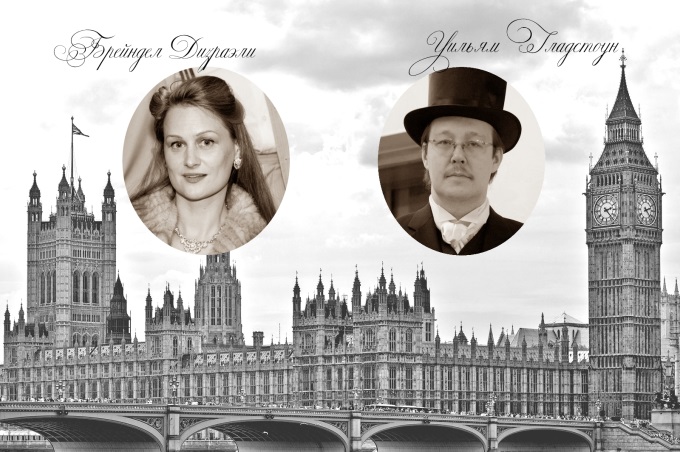 Завершились очередные выборы в Парламент, и на верхах власти вновь перестановки: баронета Уильяма Гладстоуна в кресле премьер-министра вновь сменяет Брейндел Дизраэли, графиня Биконсфилд. Хотя и Дизраэли, и Гладстоун пекутся о благе Британии больше всего на свете, их взгляды на то, что же является благом, совершенно разнятся. Не удивительный результат — уже столько лет эти двое попеременно берут в свои руки бразды правления Англией; увидим ли мы в этом кресле какое-нибудь свежее лицо хотя бы через десять лет?.. Кто знает!И так, у руля — вновь Консервативная партия, наши приверженцы традиций и дней давно минувших. Не секрет, что многие считают Брейндел Дизраэли излишне консервативной. Наш анонимный источник даже намекал, что она рассматривает Ирландию с Шотландией как обычные второсортные колонии, не говоря уж о более отдаленных владениях английской короны. Тем не менее, хотя в первую очередь консерваторы говорят от лица аристократов, — всё больше молодых капиталистов входит в Консервативную партию, разделяя ее ценности и интересы.Либеральная партия в этот раз осталась не у дел. Обывателям она больше известна под своим старым насмешливым названием, виги: Whigamore у шотландцев означает «погонщики кобыл». Тем не менее, виги приняли его и даже используют его с некоторой гордостью. И пренебрежением к чужой недалекости, как — сообщает нам всё тот же мистер Аноним — отметил Уильям Глэдстоун. Либеральная партия ревностно хранит все завоевания Английской революции, сделавшей их страну самой свободной страной Европы.Своими выступлениями о необходимости государственной защиты английских препринимателей и особых условий для них в их родной стране Уильям Гладстоун привлек на свою сторону немало начинающих дельцов, которые пока не могут похвастаться большими капиталами. А своим простым обхождением с людьми он завоевал немало симпатий среди ирландцев и шотландцев.Храня завоевания Английской революции, виги настаивают, что именно то, что Англия первой передала управление государством Парламенту, позволило ей достигнуть небывалых успехов в промышленности. Все подданные Великобритании любят королеву Викторию — но стоит ли строить государство на основании обаяния одной личности? Кто знает, что случится с ее величеством завтра? Эти неудобные вопросы нередко звучат в Парламенте, если начинается обсуждение прав и привилегий монарха.Черное пятно научного сообществаСтатья от 18 сентября 1875 годаГромкий скандал разразился на днях в Британской Академии Наук. Из нее был исключен граф Гаррет Розбери, известный аристократ и ученый. Разумеется, многоуважаемый сэр Джеймс Максвелл предпочел бы замять данный скандал, но ваши покорные слуги слишком пекутся об осведомленности наших читателей, чтобы допустить сокрытие этого дела. Нашему корреспонденту сэр Максвелл заявил, что Британская Академия Наук всегда заботилась о тех высоких принципах, которые задали этому времени технический прогресс и гуманизм. «Британская Империя поддерживает ученых и их смелые начинания, но никогда не стоит забывать, что помимо науки у нас есть еще одно важное призвание — быть людьми. Как только ученый ставит свои идеи выше этого призвания, его пути с Веком Разума расходятся. Да, граф Розбери был исключен из Британской Академии Наук, но я лично знаю этого выдающегося ученого и уверен, что голос разума поможет ему вернуться к нам.»Возможно, помочь графу в этом вопросе прибыли и представители Красного Креста. К сожалению, нам не удалось пока получить их комментарии, но мы будем продолжать следить за развитием событий.Робин Гуд наших днейСтатья от 10 июня 1876 годаПриятно осознавать, что романтика Вальтеровских рассказов всё ещё популярна в народе. Несколько недель назад мы писали о кражах, наводнивших Лондон, и, возможно, если бы дело продолжало оставаться в руках Скотланд-Ярда, наши уважаемые читатели еще долго бы читали скучные очерки о безуспешных попытках поймать вора. Но нашим любимым читателям повезло, так как вместо этого они смогут насладиться небольшой историей об очередном раскрытом мистером Шерлоком Холмсом деле. Вором оказался ирландец (кто бы сомневался!), возомнивший себя Робином Гудом. Бедняга забирался в дома уважаемых англичан и уносил оттуда небольшие, но ценные вещи, которые после отправлял в дальние селения знакомым и незнакомым людям в подарок. Суд приговорил чудака к штрафам и общественным работам, хотя, на взгляд вашего покорного слуги, дела его попахивали безумием, но как жаль, что за кражи не сажают в Наррентурм!Новые испытания для Лондона и почему Скотланд-Ярд бездействуетВыдержка из статьи от 10 декабря 1876 годаВот уже второй месяц Лондон не может спокойно спать. Таинственные ночные нападения на случайных прохожих и витрины магазинов продолжаются. По сообщениям очевидцев, речь всё же идет не о новой банде, а об одиночке. Его лицо никто описать не может, но версии среди жителей нашего города ходят разные.По одной из них, в Лондоне орудует луддит, недавно приехавший из провинции. Без сомнения, ирландец.По другой, изуродованные и избитые люди стали жертвой сбежавшего из Наррентурма психопата, однако руководство данного заведения отрицает подобную версию.Третья версия понравится поклонникам мистики — на улицах Лондона появился демон, охотящийся за грешниками. Глаза его светятся адским пламенем, а из пасти вырываются проклятия на неведомом языке, не сулящие ничего хорошего всем тем, кто их услышал. Сложно поспорить с последним высказыванием: все свидетели неминуемо получали увечья.Что ж, надеемся в скором времени услышать историю и от представителей Скотланд-Ярда. Возможно, за неимением лучшего, стоит взять одну из версий очевидцев?Кто скрывается за маской?Статья от 4 сентября 1877 годаТуманный Альбион всегда привлекал множество экстраординарных личностей. И вчера на лондонский вокзал сошел один из них — сэр Александр Грейсон.Его история весьма необычна. Александр Грейсон — потомок обрусевших англичан, вынужденный покинуть Петербург из-за гонений и недостатка финансирования. Что же повернуло против него университетское сообщество его родины, он поведал нам сам.«Сегодня я близок к величайшему открытию с тех самых времен, как мой соотечественник Михаил Ломоносов открыл способ синтезировать красную ртуть. Я же хочу подарить человечеству нечто большее — вечную жизнь. Жизнь без болезней, жизнь без уродства. Как вы видите, сам я сейчас ношу маску. Это — последствия экспериментов с особой, янтарной ртутью, положенной мной в эликсир бессмертия, “ламмер-вайн”, как я его называю. Эта древняя технология многие годы считалась легендой — теперь же я сделаю легенду научным открытием! Это тайна, волновавшая алхимиков всех времен, — тайна бессмертия. То, что прежде называли проклятием Каина, разобрано и изучено ученым!Несмотря на то что мне противостоят многие — от современных бюрократов до наследников древнего недоверия ко всему научному, объединенных в сомнительной репутации псевдорыцарский Орден, — я верю в торжество человеческого разума.Я бы сказал “Эликсир бессмертия — завтра уже в аптеках!”, но уж больно горделиво это звучит. Скажу проще: мне потребуется несколько недель, чтобы закончить работу над ламмер-вайн. И немедля назначу дату демонстрации. Вы увидите, как ламмер-вайн избавит меня от ужасных ожогов, собственными глазами. До встречи в Патентном бюро, господа!».Очередной научный взрывСтатья от 17 сентября 1877 годаЖителей Лондона уже давно не удивляют взрывы в научных лабораториях (напомним, что последний крупный пожар был несколько месяцев назад в лаборатории доктора Джекилла), но вчера произошло событие, которое наша газета не может не осветить. Мистер Александр Грейсон, загадочный ученый, недавно приехавший в Лондон, уже успел стать объектом наших ежедневных статей, поэтому нам жаль сообщать нашим читателям о том, что мистер Грейсон погиб в огне. Миссис Рейнольдс, хозяйка пансиона, в котором остановился ученый, подтвердила данный трагический факт.Что ж, мистер Грейсон, тайна вашей личности так и останется неразгаданной. Нам лишь остается надеяться, что Скотланд Ярд сможет найти виновных. Возможно, нам стоит обратиться к первым интервью талантливого ученого и в них поискать возможные причины его смерти.Срочный выпуск. Лондон может спать спокойноСтатья от 11 апреля 1878 годаИз источников, близких к Скотланд-Ярду, нашей газете стало известно, что сегодня ночью был задержан человек, подозреваемый в совершении серии жестоких убийств. Наше издание не любит писать это имя, но надеемся, что делаем это в последний раз: Потрошитель пойман! Ликуй, Лондон! Теперь твой покой вновь восстановлен. Что ж, неудивительно, что сотрудникам Скотланд-Ярда понадобилось так много времени и целых четыре жизни (к сожалению, сегодняшняя ночь и руки убийцы унесли жизнь еще одной девушки) ни в чем не повинных людей для того, чтобы раскрыть эти преступления. Неудивительно, так как, по слухам, Потрошителем оказался не кто иной, как представитель нашей доблестной полиции! Полагаем, что госпоже Кросс придется несладко, оправдываясь перед Парламентом и народом за не замеченную ее внимательным взором кровавую жестокость сотрудника. Что ж, нам остается надеяться, что наказание маньяка не заставит себя ждать. Будем следить за развитием ситуации.Признание собственного пораженияСтатья от весны 1878 годаВсё последнее время мировые газеты пестрят заголовками о вручении первой Романовской премии, и как же отрадно видеть среди лауреатов имена выдающихся британцев! Но мало кто задумывался, чем на самом деле является данная премия — это признание русскими собственной беспомощности перед лицом английского гения. Полковник МакДрагдал, известный не только своими военными заслугами и написанными книгами, в прошлом году сделал открытие, ставшее переломным моментом в военных действиях в Турции (напомним нашим читателям, что это оружие поступило на оснащение британских ОБЧР в 1877 году и сильно изменило диспозицию в пользу Англии). Как стало известно нашей газете, схема прототипа данных пушек была украдена из бюро сэра Джеймса Максвелла, и именно через плагиат данной схемы русские и получили шанс хоть сколько-то приблизиться к британским ОБЧР в театре военных действий. Что ж, мы благодарим Российскую империю за признание своего полного поражения перед британской Короной и ее талантливыми учеными и надеемся, что русским не потребуется присылать несколько инструкторов для того, чтобы разобраться с передовой технологией полковника МакДрагдала.Отдельно хотим поздравить венских ученых, которые «открыли» оружие, один-в-один напоминающее пушки уважаемого полковника МакДрагдала. Если госпоже Гаусс, чьим именем окрестили эту «новейшую» разработку, приятно купаться в лучах украденной славы и совершать не свои собственные открытия, а воровать чужое, нам остается лишь порадоваться за Австро-Венгрию — ваша наука в надежных руках!Авторская колонка Кассандры Райт: парламентские перемены								Статья от 5 мая 1878 годаПоследние новости культуры и назначений – место пожилого Генри Уоттона в кресле министра культуры занял Дориан Грей. Скромная редакция добавила бы «занял молодой перспективный», но подождите – Дориану Грею уже шестьдесят? Конечно, это меньше, чем Генри Уоттону, но всё же. Выглядит новый министр на 25, и, конечно, нельзя не согласиться, что красота и молодость – лучшая рекомендация. Общество может без страха доверить проведение всемирной выставки человеку, который сам представляет собой ходячее достижение передовых технологий. Кстати, очень любопытно, в чём они заключаются?Голос ИрландииСтатья от июня 1878 годаКак стало известно представителям нашей газеты, на днях председатель Ирландского союза подала петицию Ее Королевскому Величеству о необходимости повсеместного искоренения национальной предвзятости и нетерпимости в отношении народа Ирландии. В то время как современное общество открыто исповедует морально-этические ценности и принципы наступившего Века разума, некоторые ретроградные индивидуумы (даже представители официального печатного слова!) до сих пор находятся в плену стереотипов и узости мышления. К сожалению, до сих пор можно встретить оскорбления, проявления предвзятости и грубости со стороны еще живущих в глубоком прошлом жителей Лондона. Ирландский союз обращает внимание на то, что представители Ирландии немало поспособствовали процветанию Британской империи, и призывает каждого отказаться от столь комичного пережитка прошлого, как насмешки над ирландским народом. Покажем же себя в высшей степени цивилизованными людьми, достойными ценностей Века разума!Авторская колонка Кассандры РайтСтатья от 20 июня 1878 годаКак известно, в Британии о королевской семье никогда не говорят плохо, но в нашей заметке мы хотим обратить внимание общества на удивительное заявление принцессы Луизы. Принцесса поклялась не выходить замуж, пока не будет отмщён её отец. Интересно, что она имеет в виду? Учитывая, что убийца её отца — несчастная безумица, находящаяся в Наррентурме, значит ли это, что принцесса не планирует выходить замуж, пока сумасшедшая не будет полностью вылечена и не раскается в содеянном? Или это просто уловка, чтобы избежать династического брака?Российский царь — это уже не британская королева, поэтому не все его дела совершенны и не всегда вызывают одобрение общества. После смерти своей супруги самодержец с неприличной поспешностью женился снова. И на ком же? На своей любовнице Долгоруковой. Все благородные господа с пониманием относятся к тому, чтобы иметь любовниц, но жениться на них — совсем другое дело. К тому же император признал законными всех детей Долгоруковой, не опасаясь оказаться не единственным претендентом на родство с ними. По тому, как рьяно царь Александр нырнул в омут публичного скандала, явно видно, что российская корона не боится бросать вызов обществу.Столь же непростыми отношениями с женщинами и неожиданными решениями о заключении брака удивил общественность и сын царя Александра цесаревич Алексей. Несмотря на то что всем известно, что он встречался с одной из блестящих дам Вены (скромная редакция назовёт её просто А.), цесаревич женился на невесте своего старшего покойного брата. Возможно, в семье императора принято подбирать за старшими титулы и дам, но как, наверное, разочарована несравненная А., да и вся Вена!Уже давно скромная редакция следит за жизнью венценосных особ (разумеется, в соседних странах), и вряд ли для почтенных читателей станет новостью особое расположение императрицы Елизаветы к графу Андраши. Ведь всем известно, что именно благодаря этому «покровительству» была образована Австро-Венгрия. Возможно, тёплая дружба императрицы настолько горяча, что императору стоит заволноваться о том, чьи дети растут в его дворце?Злые языки поговаривают, что у императора Франца-Иосифа есть внебрачный ребёнок от чешской дворянки. Этим особенно никого не удивишь в наши дни, но чтобы не держать дитя бельмом на глазу своего двора, император отослал его в Россию на воспитание. Возможно, там ребёнка научат, как осторожнее общаться с чешской аристократией.Скромная редакция поздравляет с занятием должности маркизу Джорджину Солсбери, нового министра иностранных дел Британии. Несмотря на то что успехи женщин уже давно не удивляют общество, но такие быстрые успехи таких ослепительных красавиц в такой сложной сфере, как политика, невольно заставляют задуматься: быть может, у леди Солсбери есть не только муж, но и покровитель?Фотографии сверхъестественного                                                                                  Статья от 24 июня 1878 годаПосле длительного перерыва, в знаменитом салоне неподражаемой мадам д’Эсперанс снова проводятся спиритические сеансы. Наша газета ранее уже освещала несчастный случай, произошедший с медиумом. Очевидцы произошедшего рассказывали, как прямо во время сеанса мадам упала в обморок и из ее горла начала сочиться кровь. Был ли это эктоплазмический удар, или медиуму стало дурно из-за нервического перенапряжения - так и осталось невыясненным, но после инцидента публичные сеансы в салоне прекратились на продолжительное время. Во время вынужденного перерыва мадам д’Эсперанс отправилась в путешествие на юг Европы, где восстанавливала силы и здоровье в компании наперсницы Октавии Рид.Как стало известно нашей газете, в поездке медиум встретила талантливого фотографа, интересующегося сверхъестественным, и пригласила в свой салон для запечатления на пленку материализаций духов.Двери салона вновь открыты для широкой публики и теперь сеансы проходят под вспышки фотоаппарата мистера Питера Венкмана. Наиболее удачные снимки представлены на стенах салона, и все посетители могут с ними ознакомиться. Скептики утверждают, что смутные пятна и неясные фигуры лишь результат ловкости и мастерства мистера Венкмана, хорошо подбирающего тени и угол освещения. Но иных эти удивительные снимки заставляют задуматься о том, что, возможно, даже в Век Разума наука пока не может объяснить всего, и в мире еще есть место событиям мистическим и загадочным.Авторская колонка Кассандры Райт: неподобающее развлечение								Статья от 29 июня 1878 годаСегодня скромная редакция хочет обсудить с читателями спорт и развлечения. Вы, наверное, удивлены? Но Кассандра Райт не может молчать, видя, как всё больше джентельменов вместо почётных и почтенных видов спорта выбирают практически уличные драки. Английские лорды и рыцари собираются и дерутся друг с другом почище пьяных ирландцев, называя это боксом! Разве кому-то приятно на это смотреть? Разве это поддерживает достоинство джентельмена? Одумайтесь. Есть много других развлечений, не таких диких и неприятных обществу. Ваши жёны молчат, но поверьте мне, они думают то же самое.Авторская колонка Кассандры Райт: совет молодым								Статья от 30 июня 1878 годаСегодня Кассандра Райт отвечает на письма читателей. Не буду приводить текст письма, но суть есть в том, что молодой человек с талантами, но без определённого занятия в жизни, хочет найти свою дорогу, и спрашивает, откуда стоит начать её искать. Даже не рассматривая здесь самый естественный вариант, при котором жизнь определится, если найти хорошую невесту, скромная редакция предлагает молодому человеку попробовать себя в качестве лаборанта в исследовательском бюро. На эту работу берут тех, у кого есть голова на плечах, и где ещё вы будете так близко к великим открытиям и настоящему движению прогресса? Быть ассистентом учёного почётно и интересно. Некоторые малодушно сомневаются в безопасности опытов, но современные исследования не грозят ничем, кроме того, что вы увлечётесь и решите связать с наукой всю свою жизнь. Редакция рекомендует – устраивайтесь ассистентами в исследовательские лаборатории, принесите пользу главному делу человечества, и расцветите свою жизнь интересной работой.Стрелковый турнир						                 Объявление от 1 июля 1878 годаMolly's pub ежедневно проводит Стрелковый Турнир. Начало в 15:00. Вознаграждение победителю!* Спешите проявить себя!Допускаются совершеннолетние участники (старше 21 года), имеющие короткоствольное оружие. Запись у стойки паба (Молли или Грейс)*формируется из взносов участников"Сетка ролей ЛондонаРольОписаниеОписаниеИгрокИгрокЛондон → Вестминстер → Букингемский дворецЛондон → Вестминстер → Букингемский дворецВ 1837 году королева Виктория сделала Букингемский дворец официальной резиденцией британских монархов. Это место по праву считается сердцем великой Империи.В 1837 году королева Виктория сделала Букингемский дворец официальной резиденцией британских монархов. Это место по праву считается сердцем великой Империи.Виктория, Королева Англии и Ирландии, Императрица ИндииОна обожаема англичанами, а неразгаданная загадка ее вечной молодости уже давно является не предметом сплетен, а поводом для гордости англичан. После смерти принца-консорта Альберта Виктория надолго ушла в себя и не появлялась на людях, вместе с королевой в траур погрузилась будто бы и вся Империя. И вот несколько лет назад город оживился — Ее Величество начала покидать дворец и постепенно вернулась к нормальной жизни. Порой ее можно увидеть прогуливающейся по улочкам Лондона с цветами в руках, которые Виктория неизменно возлагает к памятной табличке, обозначающей место смертельного выстрела, укравшего у всей Британии жизнь принца-консорта.Она обожаема англичанами, а неразгаданная загадка ее вечной молодости уже давно является не предметом сплетен, а поводом для гордости англичан. После смерти принца-консорта Альберта Виктория надолго ушла в себя и не появлялась на людях, вместе с королевой в траур погрузилась будто бы и вся Империя. И вот несколько лет назад город оживился — Ее Величество начала покидать дворец и постепенно вернулась к нормальной жизни. Порой ее можно увидеть прогуливающейся по улочкам Лондона с цветами в руках, которые Виктория неизменно возлагает к памятной табличке, обозначающей место смертельного выстрела, укравшего у всей Британии жизнь принца-консорта.РутаРутаАльберт Эдуард, принц УэльскийСтарший сын королевы Виктории, наследник английского престола. Принц известен своим жизнелюбием, пристрастием к шумным балам и прекрасному полу. Из-за этой гремучей смеси королева долго не допускала Альберта до государственных дел, однако в последнее время смягчилась и позволила принцу взять на себя функции посла. Стоит ли говорить, что больше всего он любит посещать балы и оперы Вены. Правда, не всегда с дипломатическими целями.Старший сын королевы Виктории, наследник английского престола. Принц известен своим жизнелюбием, пристрастием к шумным балам и прекрасному полу. Из-за этой гремучей смеси королева долго не допускала Альберта до государственных дел, однако в последнее время смягчилась и позволила принцу взять на себя функции посла. Стоит ли говорить, что больше всего он любит посещать балы и оперы Вены. Правда, не всегда с дипломатическими целями.КорсарКорсарАлександра Датская, принцесса УэльскаяСупруга принца Альберта Эдуарда. Леди главная судья Англии и Уэльса.
С первых дней ее пребывания в Лондоне Александра не чувствовала недостатка в любви и внимании. К сожалению, они не всегда исходили от ее супруга, но тем больше порождали сопереживаний и симпатий со стороны народа Англии. Ее по праву можно назвать "принцессой людских сердец". Ее приговоры как судьи всегда справедливы и взвешены.
Кроме того, Александра активно занимается благотворительностью и курирует организацию Красного Креста.Супруга принца Альберта Эдуарда. Леди главная судья Англии и Уэльса.
С первых дней ее пребывания в Лондоне Александра не чувствовала недостатка в любви и внимании. К сожалению, они не всегда исходили от ее супруга, но тем больше порождали сопереживаний и симпатий со стороны народа Англии. Ее по праву можно назвать "принцессой людских сердец". Ее приговоры как судьи всегда справедливы и взвешены.
Кроме того, Александра активно занимается благотворительностью и курирует организацию Красного Креста.СнежинкаСнежинкаПринц Альфред, герцог ЭдинбургскийМинистр военных дел Великобритании. Бывший военный, принц яростно поддерживает политику гуманизации военных действий. Во время траура королевы он чаще остальных братьев и сестер посещал мать, поддерживал ее в самые тяжелые минуты. В Лондоне давно уже ходят слухи, что если бы Бог мог выбирать, кого сделать наследником английского престола, то он наверняка бы остановил свой выбор на принце Альфреде.Министр военных дел Великобритании. Бывший военный, принц яростно поддерживает политику гуманизации военных действий. Во время траура королевы он чаще остальных братьев и сестер посещал мать, поддерживал ее в самые тяжелые минуты. В Лондоне давно уже ходят слухи, что если бы Бог мог выбирать, кого сделать наследником английского престола, то он наверняка бы остановил свой выбор на принце Альфреде.KIRKIRМария Александровна, герцогиня ЭдинбургскаяСупруга принца Альфреда. В Великобритании вы вряд ли найдете много людей, которым бы нравилась Мария Александровна. Здесь ее считают надменной и холодной, а удаленная чрезмерно активная забота отца, императора Александра II, не добавила очков в копилку популярности его дочери. Как бы то ни было, но Мария Александровна с первых же дней пребывания в Лондоне изъявила желание служить английской короне. Данное стремление вызвало большой резонанс как в Букингемском дворце, так и при дворе Александра II. Несмотря на явное возражение отца и неприкрытое отсутствие поддержки со стороны новой британской семьи, Мария Александровна пошла обучаться на военного инженера. С отличием окончила курсы и была приписана к команде одного из паровых роботов Британской армии.Супруга принца Альфреда. В Великобритании вы вряд ли найдете много людей, которым бы нравилась Мария Александровна. Здесь ее считают надменной и холодной, а удаленная чрезмерно активная забота отца, императора Александра II, не добавила очков в копилку популярности его дочери. Как бы то ни было, но Мария Александровна с первых же дней пребывания в Лондоне изъявила желание служить английской короне. Данное стремление вызвало большой резонанс как в Букингемском дворце, так и при дворе Александра II. Несмотря на явное возражение отца и неприкрытое отсутствие поддержки со стороны новой британской семьи, Мария Александровна пошла обучаться на военного инженера. С отличием окончила курсы и была приписана к команде одного из паровых роботов Британской армии.ШелестШелестПринцесса ЕленаВладелица алхимической лаборатории в районе Марлебон. Принцесса нисколько не интересуется вопросами политики, и, хотя периодически и встречается со своей матерью, поговаривают, что у них весьма напряженные отношения. По неподтвержденным слухам, королева Виктория очень хочет видеть своих дочерей рядом с собой, поэтому настойчиво предлагает Елене роль своего негласного секретаря. Однако, судя по научной активности принцессы, та не собирается уступать в этом вопросе.Владелица алхимической лаборатории в районе Марлебон. Принцесса нисколько не интересуется вопросами политики, и, хотя периодически и встречается со своей матерью, поговаривают, что у них весьма напряженные отношения. По неподтвержденным слухам, королева Виктория очень хочет видеть своих дочерей рядом с собой, поэтому настойчиво предлагает Елене роль своего негласного секретаря. Однако, судя по научной активности принцессы, та не собирается уступать в этом вопросе.EffyEffyПринцесса ЛуизаВладелица дирижабля "Альберт". Как видно по названию воздушного корабля, принцесса довольно тяжело перенесла смерть своего отца. Она словно бы специально отвернулась от прежней жизни, изменив не только род деятельности, но и весь свой характер. Луиза не на шутку увлеклась археологией, из-за чего и вложилась в постройку дирижабля, на нем она проводит большую часть времени, лишь иногда спускаясь на землю.Владелица дирижабля "Альберт". Как видно по названию воздушного корабля, принцесса довольно тяжело перенесла смерть своего отца. Она словно бы специально отвернулась от прежней жизни, изменив не только род деятельности, но и весь свой характер. Луиза не на шутку увлеклась археологией, из-за чего и вложилась в постройку дирижабля, на нем она проводит большую часть времени, лишь иногда спускаясь на землю.ТроицкаяТроицкаяПринц АртурИз всех детей королевы Виктории и принца-консорта Альберта Артур с малых лет очень четко представлял, чем хочет заниматься, став взрослым. Ему было 10 лет, когда мир заговорил о паровых роботах. С того момента все стремления принца были направлены на то, чтобы когда-нибудь стать оператором такой удивительной машины. Благодаря родителям он познакомился с Джеймсом Максвеллом и внимательно следил за всеми его трудами, и, когда на службу Британской армии поступили первые паровые роботы, он сразу же стал оператором. Первым оператором ОБЧР.Из всех детей королевы Виктории и принца-консорта Альберта Артур с малых лет очень четко представлял, чем хочет заниматься, став взрослым. Ему было 10 лет, когда мир заговорил о паровых роботах. С того момента все стремления принца были направлены на то, чтобы когда-нибудь стать оператором такой удивительной машины. Благодаря родителям он познакомился с Джеймсом Максвеллом и внимательно следил за всеми его трудами, и, когда на службу Британской армии поступили первые паровые роботы, он сразу же стал оператором. Первым оператором ОБЧР.ЭйвиндЭйвиндДжон БраунШотландец. Уже больше 10 лет личный телохранитель и помощник Ее Величества. Никому не известно, откуда появился этот человек, но некоторые приближенные к Букимгемскому дворцу люди утверждают, что ранее он был простым слугой.Шотландец. Уже больше 10 лет личный телохранитель и помощник Ее Величества. Никому не известно, откуда появился этот человек, но некоторые приближенные к Букимгемскому дворцу люди утверждают, что ранее он был простым слугой.Женя ВулиевЖеня ВулиевНатаниэль АндервудСекретарь королевы Виктории, юный воспитанник семьи Андервуд, недавно взятый ими из детского дома. Соседи, зная характер мистера Андервуда, уверены, что этот ребенок нужен только доброй Марте, которая уже отчаялась завести своих детей. Натаниэль — весьма умный мальчик, боготворящий королеву и профессора Максвелла. Именно в такой последовательности.Секретарь королевы Виктории, юный воспитанник семьи Андервуд, недавно взятый ими из детского дома. Соседи, зная характер мистера Андервуда, уверены, что этот ребенок нужен только доброй Марте, которая уже отчаялась завести своих детей. Натаниэль — весьма умный мальчик, боготворящий королеву и профессора Максвелла. Именно в такой последовательности.ОпаленныйОпаленныйЛондон → Вестминстер → ПарламентЛондон → Вестминстер → ПарламентВ Лондоне вы не найдете человека, который бы не знал имен своих политиков. Англичане крайне политичны, всегда в курсе мировых новостей и непременно имеют свое мнение по любому вопросу. Новости всегда приходят из первых рук — многие представители Парламента неравнодушны к эпистолярному жанру и часто пишут самостоятельные статьи в местную газету. Так население всегда оказывается в гармонии с властью, принимая ее позицию за единственно верную. Да и как может быть иначе — это ведь позиция Великобритании.В Лондоне вы не найдете человека, который бы не знал имен своих политиков. Англичане крайне политичны, всегда в курсе мировых новостей и непременно имеют свое мнение по любому вопросу. Новости всегда приходят из первых рук — многие представители Парламента неравнодушны к эпистолярному жанру и часто пишут самостоятельные статьи в местную газету. Так население всегда оказывается в гармонии с властью, принимая ее позицию за единственно верную. Да и как может быть иначе — это ведь позиция Великобритании.Брейндел Дизраэли, графиня БиконсфилдПремьер-министр, писатель. Вопрос величия Англии для этой женщины всегда стоит на первом месте. Некоторые считают ее излишне консервативной, но мощная поддержка Британской академии наук и симпатия королевы Виктории принесли Дизраэли большинство на последних выборах.Премьер-министр, писатель. Вопрос величия Англии для этой женщины всегда стоит на первом месте. Некоторые считают ее излишне консервативной, но мощная поддержка Британской академии наук и симпатия королевы Виктории принесли Дизраэли большинство на последних выборах.ЛорелеяЛорелеяМонти КориСекретарь премьер-министра. Еще недавно великолепный адвокат, сейчас эта девушка везде тенью следует за Дизраэли, без слов предугадывания все ее потребности. Не очень много говорит, но великолепно обращается с информацией.Секретарь премьер-министра. Еще недавно великолепный адвокат, сейчас эта девушка везде тенью следует за Дизраэли, без слов предугадывания все ее потребности. Не очень много говорит, но великолепно обращается с информацией.ГномаГномаУильям ГлэдстоунГлава казначейства, экс-премьер-министр, писатель. Извечная борьба Глэдстоуна и Дизраэли давно стала притчей во языцех не только в Лондоне, но и во всем мире. Однако некую стабильность можно углядеть и в этом — последние десять лет у власти Великобритании находятся два самых больших ее патриота. Глэдстоун известен своей яркой литературной критикой ирландских луддитов, за что не очень любим ирландской публикой.Глава казначейства, экс-премьер-министр, писатель. Извечная борьба Глэдстоуна и Дизраэли давно стала притчей во языцех не только в Лондоне, но и во всем мире. Однако некую стабильность можно углядеть и в этом — последние десять лет у власти Великобритании находятся два самых больших ее патриота. Глэдстоун известен своей яркой литературной критикой ирландских луддитов, за что не очень любим ирландской публикой.ЭлкорЭлкорДжоанна ГлэдстоунСекретарь главы казначейства, дочь Уильяма Глэдстоуна. Все окружающие Джоанну люди сразу понимают, что ее отец очень хотел иметь сына. Девушка не лезет за словом в карман, из-за чего даже задерживалась полицией Скотланд-Ярда. Но, благодаря высокой протекции, очень быстро оказывалась вновь подле отца.
Однако, в сентябре прошлого года Джоанна тяжело заболела и уехала на воды, поправлять пошатнувшееся здоровье. Отец не захотел взять другого секретаря и ждет возвращения своей дочери.Секретарь главы казначейства, дочь Уильяма Глэдстоуна. Все окружающие Джоанну люди сразу понимают, что ее отец очень хотел иметь сына. Девушка не лезет за словом в карман, из-за чего даже задерживалась полицией Скотланд-Ярда. Но, благодаря высокой протекции, очень быстро оказывалась вновь подле отца.
Однако, в сентябре прошлого года Джоанна тяжело заболела и уехала на воды, поправлять пошатнувшееся здоровье. Отец не захотел взять другого секретаря и ждет возвращения своей дочери.Маркиза Джорджина СолсбериМинистр иностранных дел. Об истории жизни этой женщины можно писать романы, и они наверняка будут пользоваться неимоверной популярностью. Вдова известного ученого, маркиза после смерти супруга потеряла почти все, но благодаря своей предприимчивости вернула позиции в обществе. Пользуясь симпатией королевы Виктории, женщина недавно была избрана в парламент и заняла пост министра. Никогда не унывающая, Джорджина еще раз вышла замуж — за маркиза Солсбери, получив свой текущий титул.Министр иностранных дел. Об истории жизни этой женщины можно писать романы, и они наверняка будут пользоваться неимоверной популярностью. Вдова известного ученого, маркиза после смерти супруга потеряла почти все, но благодаря своей предприимчивости вернула позиции в обществе. Пользуясь симпатией королевы Виктории, женщина недавно была избрана в парламент и заняла пост министра. Никогда не унывающая, Джорджина еще раз вышла замуж — за маркиза Солсбери, получив свой текущий титул.ШексШексДжон Метью ЧилдрессСекретарь министра иностранных дел, эксвайр. Верно служит достопочтенной маркизе Солсбери, помогая ей нести бремя Великой Государственной Должности. Многим почтенным старцам в Парламенте известен как «этот образованный молодой человек». Джентльмен. Патриот.Секретарь министра иностранных дел, эксвайр. Верно служит достопочтенной маркизе Солсбери, помогая ей нести бремя Великой Государственной Должности. Многим почтенным старцам в Парламенте известен как «этот образованный молодой человек». Джентльмен. Патриот.ЛикехЛикехСэр Джеймс МаксвеллМинистр науки. Настоящая легенда Парламента, ведь в 1860-м именно этот изобретатель изготовил первый прототип боевого робота, который очень скоро бесповоротно изменил стиль ведения войны. Уважаемый всеми, Максвелл был отмечен высочайшими наградами, а также посвящен в рыцари.Министр науки. Настоящая легенда Парламента, ведь в 1860-м именно этот изобретатель изготовил первый прототип боевого робота, который очень скоро бесповоротно изменил стиль ведения войны. Уважаемый всеми, Максвелл был отмечен высочайшими наградами, а также посвящен в рыцари.КрайкКрайкДебора КроссМинистр внутренних дел. Несгибаемая, железная леди, производящая довольно устрашающее впечатление. По одним слухам, она имела связь с Инквизицией. По другим, работала на британскую разведку в самых горячих точках. По третьим, входила в один из лондонских преступных синдикатов. Как ни крути, какую бы версию вы не посчитали бы правдой, лучше не рисковать попасть в немилость к этой женщине.Министр внутренних дел. Несгибаемая, железная леди, производящая довольно устрашающее впечатление. По одним слухам, она имела связь с Инквизицией. По другим, работала на британскую разведку в самых горячих точках. По третьим, входила в один из лондонских преступных синдикатов. Как ни крути, какую бы версию вы не посчитали бы правдой, лучше не рисковать попасть в немилость к этой женщине.НеведомаяНеведомаяИв МанипенниСекретарь министра внутренних дел. Милая девушка, ужасно гордится тем, что ей удалось получить такую работу, но старается это скрывать, хотя получается не всегда.Секретарь министра внутренних дел. Милая девушка, ужасно гордится тем, что ей удалось получить такую работу, но старается это скрывать, хотя получается не всегда.SingerSingerДориан ГрейМинистр культуры Британии. Красавец, владелец огромного состояния. В Лондоне его не видели давно, но старожилы были порядком удивлены, заметив, что за десятки лет Дориан нисколько не изменился. Прибыл несколько месяцев назад с двумя своими друзьями из Оксфорда и почти сразу заменил лорда Генри Уоттона в ПарламентеМинистр культуры Британии. Красавец, владелец огромного состояния. В Лондоне его не видели давно, но старожилы были порядком удивлены, заметив, что за десятки лет Дориан нисколько не изменился. Прибыл несколько месяцев назад с двумя своими друзьями из Оксфорда и почти сразу заменил лорда Генри Уоттона в ПарламентеДесиверДесиверМайкрофт ХолмсГлава Тайного Совета. Вряд ли вы увидите этого человека прогуливающимся по улицам Лондона. Немного эксцентричный, всегда занятый и опасно сдержанный, Майкрофт одним своим присутствием заставляет замолчать всех окружающих людей.Глава Тайного Совета. Вряд ли вы увидите этого человека прогуливающимся по улицам Лондона. Немного эксцентричный, всегда занятый и опасно сдержанный, Майкрофт одним своим присутствием заставляет замолчать всех окружающих людей.MirkMirkПринц Альфред, герцог ЭдинбургскийМинистр военных дел Великобритании. Бывший военный, принц яростно поддерживает политику гуманизации военных действий. Во время траура королевы он чаще остальных братьев и сестер посещал мать, поддерживал ее в самые тяжелые минуты. В Лондоне давно уже ходят слухи, что если бы Бог мог выбирать, кого сделать наследником английского престола, то он наверняка бы остановил свой выбор на принце Альфреде.Министр военных дел Великобритании. Бывший военный, принц яростно поддерживает политику гуманизации военных действий. Во время траура королевы он чаще остальных братьев и сестер посещал мать, поддерживал ее в самые тяжелые минуты. В Лондоне давно уже ходят слухи, что если бы Бог мог выбирать, кого сделать наследником английского престола, то он наверняка бы остановил свой выбор на принце Альфреде.KIRKIRвинкотесса Виктория КинСекретарь Главы Тайного совета. Вдова. Вместе с мужем долгое время путешествовала, но перестала, потеряв мужа в последней экспедиции. Спустя положенное для траура время, решила принести пользу своей стране и пошла работать в Парламент. Кузина маркизы Джорджины Солсбери.Секретарь Главы Тайного совета. Вдова. Вместе с мужем долгое время путешествовала, но перестала, потеряв мужа в последней экспедиции. Спустя положенное для траура время, решила принести пользу своей стране и пошла работать в Парламент. Кузина маркизы Джорджины Солсбери.ШэрраШэрраСтенли Джордж СтрейнджСекретарь министра культуры, тридцать пятый барон Стрейндж. В юности служил в Индии, принимал участие в исследовательских экспедиция. После гибели третьей экспедиции в Тибет чудом спасся, выйдя в полном одиночестве голодным и измотанным к британскому форпосту. О случившемся помнит плохо. После окончания лечения к военной службе стал негоден, и продолжил служение родной стране на на ниве культурного развития Британии.Секретарь министра культуры, тридцать пятый барон Стрейндж. В юности служил в Индии, принимал участие в исследовательских экспедиция. После гибели третьей экспедиции в Тибет чудом спасся, выйдя в полном одиночестве голодным и измотанным к британскому форпосту. О случившемся помнит плохо. После окончания лечения к военной службе стал негоден, и продолжил служение родной стране на на ниве культурного развития Британии.Арадурсул (Арди)Арадурсул (Арди)Лондон → Вестминстер → Дипломатический корпусЛондон → Вестминстер → Дипломатический корпусДипломатия всегда была сильной стороной Британской империи. О способностях англичан договариваться, всегда оставаясь в выигрыше, ходят легенды. Совсем недавно дипломатом была и маркиза Солсбери, но, будучи избранной в Парламент, удостоилась чести стать министром иностранных дел.Дипломатия всегда была сильной стороной Британской империи. О способностях англичан договариваться, всегда оставаясь в выигрыше, ходят легенды. Совсем недавно дипломатом была и маркиза Солсбери, но, будучи избранной в Парламент, удостоилась чести стать министром иностранных дел.Кэтрин ГлэдстоунСупруга Уильяма Глэдстоуна. Среди политиков и дипломатов ходит шутка, что единственный человек, который любит Кэтрин Глэдстоун, это ее мама. Муж в этом вопросе соблюдает нормы приличия, но и ему порой бывает тяжело сладить с супругой, ведь она не самого легкого нрава. Многие удивляются, как она при таком «таланте» заводить друзей умудрилась стать послом. Но чего у нее не отнимешь, так это профессионализма и компетентности. Для этих качеств необязательно нравиться всем вокруг.Супруга Уильяма Глэдстоуна. Среди политиков и дипломатов ходит шутка, что единственный человек, который любит Кэтрин Глэдстоун, это ее мама. Муж в этом вопросе соблюдает нормы приличия, но и ему порой бывает тяжело сладить с супругой, ведь она не самого легкого нрава. Многие удивляются, как она при таком «таланте» заводить друзей умудрилась стать послом. Но чего у нее не отнимешь, так это профессионализма и компетентности. Для этих качеств необязательно нравиться всем вокруг.Настя КНастя КАльберт Эдуард, принц УэльскийСтарший сын королевы Виктории, наследник английского престола. Принц известен своим жизнелюбием, пристрастием к шумным балам и прекрасному полу. Из-за этой гремучей смеси королева долго не допускала Альберта до государственных дел, однако в последнее время смягчилась и позволила принцу взять на себя функции посла. Стоит ли говорить, что больше всего он любит посещать балы и оперы Вены. Правда, не всегда с дипломатическими целями.Старший сын королевы Виктории, наследник английского престола. Принц известен своим жизнелюбием, пристрастием к шумным балам и прекрасному полу. Из-за этой гремучей смеси королева долго не допускала Альберта до государственных дел, однако в последнее время смягчилась и позволила принцу взять на себя функции посла. Стоит ли говорить, что больше всего он любит посещать балы и оперы Вены. Правда, не всегда с дипломатическими целями.КорсарКорсарЛондон → Вестминстер → Офицерский штаб → Команда парового робота «Виктория»Лондон → Вестминстер → Офицерский штаб → Команда парового робота «Виктория»Принц АртурИз всех детей королевы Виктории и принца-консорта Альберта Артур с малых лет очень четко представлял, чем хочет заниматься, став взрослым. Ему было 10 лет, когда мир заговорил о паровых роботах. С того момента все стремления принца были направлены на то, чтобы когда-нибудь стать оператором такой удивительной машины. Благодаря родителям он познакомился с Джеймсом Максвеллом и внимательно следил за всеми его трудами, и, когда на службу Британской армии поступили первые паровые роботы, он сразу же стал оператором. Первым оператором ОБЧР.Из всех детей королевы Виктории и принца-консорта Альберта Артур с малых лет очень четко представлял, чем хочет заниматься, став взрослым. Ему было 10 лет, когда мир заговорил о паровых роботах. С того момента все стремления принца были направлены на то, чтобы когда-нибудь стать оператором такой удивительной машины. Благодаря родителям он познакомился с Джеймсом Максвеллом и внимательно следил за всеми его трудами, и, когда на службу Британской армии поступили первые паровые роботы, он сразу же стал оператором. Первым оператором ОБЧР.ЭйвиндЭйвиндМария Александровна, герцогиня ЭдинбургскаяСупруга принца Альфреда. В Великобритании вы вряд ли найдете много людей, которым бы нравилась Мария Александровна. Здесь ее считают надменной и холодной, а удаленная чрезмерно активная забота отца, императора Александра II, не добавила очков в копилку популярности его дочери. Как бы то ни было, но Мария Александровна с первых же дней пребывания в Лондоне изъявила желание служить английской короне. Данное стремление вызвало большой резонанс как в Букингемском дворце, так и при дворе Александра II. Несмотря на явное возражение отца и неприкрытое отсутствие поддержки со стороны новой британской семьи, Мария Александровна пошла обучаться на военного инженера. С отличием окончила курсы и была приписана к команде одного из паровых роботов Британской армии.Супруга принца Альфреда. В Великобритании вы вряд ли найдете много людей, которым бы нравилась Мария Александровна. Здесь ее считают надменной и холодной, а удаленная чрезмерно активная забота отца, императора Александра II, не добавила очков в копилку популярности его дочери. Как бы то ни было, но Мария Александровна с первых же дней пребывания в Лондоне изъявила желание служить английской короне. Данное стремление вызвало большой резонанс как в Букингемском дворце, так и при дворе Александра II. Несмотря на явное возражение отца и неприкрытое отсутствие поддержки со стороны новой британской семьи, Мария Александровна пошла обучаться на военного инженера. С отличием окончила курсы и была приписана к команде одного из паровых роботов Британской армии.ШелестШелестМаркиз Роберт СолсбериСупруг маркизы Джорджины Солсбери, член экипажа парового робота «Виктория». Чета Солсбери не зря считается украшением британской аристократии и одной из любимых тем лондонских газетчиков — взрывные характеры супругов не раз радовали любителей громких ссор и сплетен. Маркиз не в меру ревнив, как и маркиза. Но в бою вы вряд ли найдете более сосредоточенного человека, чем Роберт Солсбери.Супруг маркизы Джорджины Солсбери, член экипажа парового робота «Виктория». Чета Солсбери не зря считается украшением британской аристократии и одной из любимых тем лондонских газетчиков — взрывные характеры супругов не раз радовали любителей громких ссор и сплетен. Маркиз не в меру ревнив, как и маркиза. Но в бою вы вряд ли найдете более сосредоточенного человека, чем Роберт Солсбери.ArdinArdinМария Дэйна фон РотшильдСамая младшая из сестер, девушка широких интересов и множества талантов. Не смотря на сопротивление семьи получила медицинское образование и сейчас служит своей стране и Королеве на ОБЧР. Создает прекрасные украшения, говорят что она лучший ювелир Лондона.Самая младшая из сестер, девушка широких интересов и множества талантов. Не смотря на сопротивление семьи получила медицинское образование и сейчас служит своей стране и Королеве на ОБЧР. Создает прекрасные украшения, говорят что она лучший ювелир Лондона.ЭтайнЭтайнЛондон → Вестминстер → Офицерский штаб → Команда парового робота «Альбатрос»Лондон → Вестминстер → Офицерский штаб → Команда парового робота «Альбатрос»Рита ВратаскиОператор парового робота «Альбатрос». Эта женщина — живая легенда, причем не только в Великобритании. Говорят, что в Восточную войну во время форсирования Альмы она ворвалась в ряды русских солдат в одиночку и порубила не меньше полусотни солдат саблей, отобранной у убитого русского генерала. Сами участники сражения говорят, что она, будучи уже сама тяжело раненной, сумела возглавить контратаку, вывести свой отряд из боя без потерь и действительно сразила в бою какого-то командующего. В прежние времена Рита бы не смогла продолжать службу из-за последствий ранений — но английская корона не поскупилась на самые качественные и дорогие протезы для героев Восточной войны. Офицеры называют ее Ангелом Альмы, а за глаза — Цельнометаллической Стервой. Рита награждена Крестом Виктории (по слухам, отлитым из стали той самой русской сабли).Оператор парового робота «Альбатрос». Эта женщина — живая легенда, причем не только в Великобритании. Говорят, что в Восточную войну во время форсирования Альмы она ворвалась в ряды русских солдат в одиночку и порубила не меньше полусотни солдат саблей, отобранной у убитого русского генерала. Сами участники сражения говорят, что она, будучи уже сама тяжело раненной, сумела возглавить контратаку, вывести свой отряд из боя без потерь и действительно сразила в бою какого-то командующего. В прежние времена Рита бы не смогла продолжать службу из-за последствий ранений — но английская корона не поскупилась на самые качественные и дорогие протезы для героев Восточной войны. Офицеры называют ее Ангелом Альмы, а за глаза — Цельнометаллической Стервой. Рита награждена Крестом Виктории (по слухам, отлитым из стали той самой русской сабли).StasyStasyИеремия КассадНаводчик парового робота "Альбатрос". Служил старшим канониром в Королевском флоте во время Крымской войны, считался одним из лучших стрелков. Получил тяжелое ранение в голову, потеряв часть черепных костей и практически лишившись глаза, сохраняемого теперь только с помощью специальной маски, связанной с системами управления огнем робота. Тем не менее, до сих пор страдает от последствий контузии, периодически проповедуя окружающим мир и непротивление и прорицая конец света, за что известен среди боевых товарищей под прозвищем "Пророк". Только занимая свой пост в боевом отделении робота, чувствует себя тем, кем и должен быть - частью боевой машины.Наводчик парового робота "Альбатрос". Служил старшим канониром в Королевском флоте во время Крымской войны, считался одним из лучших стрелков. Получил тяжелое ранение в голову, потеряв часть черепных костей и практически лишившись глаза, сохраняемого теперь только с помощью специальной маски, связанной с системами управления огнем робота. Тем не менее, до сих пор страдает от последствий контузии, периодически проповедуя окружающим мир и непротивление и прорицая конец света, за что известен среди боевых товарищей под прозвищем "Пророк". Только занимая свой пост в боевом отделении робота, чувствует себя тем, кем и должен быть - частью боевой машины.КощейКощейДжей Кришна КунварГуркх, потомственный военный. Прибыл в Англию для служения Ее Величеству, как принято в его семье. Достойный молодой человек.Гуркх, потомственный военный. Прибыл в Англию для служения Ее Величеству, как принято в его семье. Достойный молодой человек.ХетХетМаркус БраунМеханик робота Альбатрос. Во времена восточной войны служил в отряде Риты Вратаски. Был снайпером и в самой мясорубке принимал участие на некотором расстоянии. Лишен всех титулов и регалий после убийства человека. Успешно прошел лечение в Наррентурме и теперь снова вернулся в строй, служить Британии.
Его история является ярким подтверждением того, что Век Разума дает возможность излечения даже людям, отступившим от гуманизма под влиянием помутнения рассудка.Механик робота Альбатрос. Во времена восточной войны служил в отряде Риты Вратаски. Был снайпером и в самой мясорубке принимал участие на некотором расстоянии. Лишен всех титулов и регалий после убийства человека. Успешно прошел лечение в Наррентурме и теперь снова вернулся в строй, служить Британии.
Его история является ярким подтверждением того, что Век Разума дает возможность излечения даже людям, отступившим от гуманизма под влиянием помутнения рассудка.МинкинМинкинЛондон → Вестминстер → Офицерский штаб → Команда парового робота «Левиафан»Лондон → Вестминстер → Офицерский штаб → Команда парового робота «Левиафан»Джеймс Рэй СтимОператор парового робота «Левиафан». Его отец, Эдвард Стим, был известным в Лондоне изобретателем. Он мечтал стать новатором полетов и усовершенствовать технологию дирижаблей. Эксперименты Эдварда Стима были весьма опасны, один из них закончился взрывом. В возникшем пожаре погиб и сам изобретатель. После этого у маленького Джеймса не осталось родственников, так он попал в детский дом. Позже прошел обучение на инженера, проявив в этом много талантов. Так и получил возможность занять пост оператора одного из британских паровых роботов.Оператор парового робота «Левиафан». Его отец, Эдвард Стим, был известным в Лондоне изобретателем. Он мечтал стать новатором полетов и усовершенствовать технологию дирижаблей. Эксперименты Эдварда Стима были весьма опасны, один из них закончился взрывом. В возникшем пожаре погиб и сам изобретатель. После этого у маленького Джеймса не осталось родственников, так он попал в детский дом. Позже прошел обучение на инженера, проявив в этом много талантов. Так и получил возможность занять пост оператора одного из британских паровых роботов.a.ivliev.msu@yandex.rua.ivliev.msu@yandex.ruУильям БондСтатный мужчина, которого чаще можно увидеть в дорогом отглаженном костюме, нежели в форме бобби. Любимец женщин, почетный член стрелкового клуба и истинный джентльмен.Статный мужчина, которого чаще можно увидеть в дорогом отглаженном костюме, нежели в форме бобби. Любимец женщин, почетный член стрелкового клуба и истинный джентльмен.UkolovUkolovЭдмунд РидИнспектор отдела расследований. Детектив.Инспектор отдела расследований. Детектив.ТоргримТоргримЛондон → Вестминстер → Скотланд-ЯрдЛондон → Вестминстер → Скотланд-ЯрдПредставлен тремя отделами — расследований, полиции и криминалистики. Еще недавно пресса пестрела заголовками о том, что Скотланд-Ярд переживает свои худшие времена. Уменьшение финансирования, снижение преступности и хулиганства привели почти к полному роспуску одного из символов Лондона, Скотланд-Ярда. Но два года назад город вздрогнул от череды зверских убийств. Газеты окрестили преступника Джеком Потрошителем, а Скотланд-Ярд взялся за дело с небывалым энтузиазмом. Пару месяцев назад тайна была раскрыта — убийцей оказался Джонатан Товелл, судмедэксперт Скотланд-Ярда. Этот успех лондонских детективов позорным клеймом отпечатался на истории полиции, которой пришлось вынести волну оскорблений и унижений.Представлен тремя отделами — расследований, полиции и криминалистики. Еще недавно пресса пестрела заголовками о том, что Скотланд-Ярд переживает свои худшие времена. Уменьшение финансирования, снижение преступности и хулиганства привели почти к полному роспуску одного из символов Лондона, Скотланд-Ярда. Но два года назад город вздрогнул от череды зверских убийств. Газеты окрестили преступника Джеком Потрошителем, а Скотланд-Ярд взялся за дело с небывалым энтузиазмом. Пару месяцев назад тайна была раскрыта — убийцей оказался Джонатан Товелл, судмедэксперт Скотланд-Ярда. Этот успех лондонских детективов позорным клеймом отпечатался на истории полиции, которой пришлось вынести волну оскорблений и унижений.Ирма ван ХеллсингЗаместитель шефа-констебля. Учитывая занятость Деборы Кросс, именно леди Хеллсинг является фактическим главой Скотланд-Ярда. Несмотря на довольно юный возраст, она может переплюнуть в серьезности отношения к делу любого опытного политика. Внучка известного доктора и профессора Абрахама ван Хеллсинга, Ирма видится с ним не часто — ходят слухи, что между дедом и внучкой пролегла тень непонимания. Коллеги относятся к начальнице с небольшой осторожностью.Заместитель шефа-констебля. Учитывая занятость Деборы Кросс, именно леди Хеллсинг является фактическим главой Скотланд-Ярда. Несмотря на довольно юный возраст, она может переплюнуть в серьезности отношения к делу любого опытного политика. Внучка известного доктора и профессора Абрахама ван Хеллсинга, Ирма видится с ним не часто — ходят слухи, что между дедом и внучкой пролегла тень непонимания. Коллеги относятся к начальнице с небольшой осторожностью.VintraVintraДебора КроссМинистр внутренних дел. Несгибаемая, железная леди, производящая довольно устрашающее впечатление. По одним слухам, она имела связь с Инквизицией. По другим, работала на британскую разведку в самых горячих точках. По третьим, входила в один из лондонских преступных синдикатов. Как ни крути, какую бы версию вы не посчитали бы правдой, лучше не рисковать попасть в немилость к этой женщине.Министр внутренних дел. Несгибаемая, железная леди, производящая довольно устрашающее впечатление. По одним слухам, она имела связь с Инквизицией. По другим, работала на британскую разведку в самых горячих точках. По третьим, входила в один из лондонских преступных синдикатов. Как ни крути, какую бы версию вы не посчитали бы правдой, лучше не рисковать попасть в немилость к этой женщине.НеведомаяНеведомаяЛондон → Вестминстер → Скотланд-Ярд → Отдел расследованийЛондон → Вестминстер → Скотланд-Ярд → Отдел расследованийИменно эти люди привыкли принимать на себя все удары газетных писак. Детективы Скотланд-Ярда в последние годы вернули себе доверие лондонцев, однако у них на руках остается все еще много нераскрытых дел. Что ж, значит, нас ждет еще множество неожиданных открытий!Именно эти люди привыкли принимать на себя все удары газетных писак. Детективы Скотланд-Ярда в последние годы вернули себе доверие лондонцев, однако у них на руках остается все еще много нераскрытых дел. Что ж, значит, нас ждет еще множество неожиданных открытий!Грег ЛестрейдКомиссар отдела расследований. Детектив. Надо честно сказать, что в отделе расследований не любят прибегать к помощи частных детективов — своих умников хватает. Но комиссар Лестрейд примерно год назад сделал первое в истории Скотланд-Ярда исключение — пригласил на должность консультирующего детектива Шерлока Холмса. Это позволило в момент раскрыть несколько уже, казалось бы, безнадежных дел, а также выйти на след Джека Потрошителя. С тех пор комиссар, к неудовольствию остальных детективов и всей полиции, порой прибегает к помощи всезнающего мистера Холмса.Комиссар отдела расследований. Детектив. Надо честно сказать, что в отделе расследований не любят прибегать к помощи частных детективов — своих умников хватает. Но комиссар Лестрейд примерно год назад сделал первое в истории Скотланд-Ярда исключение — пригласил на должность консультирующего детектива Шерлока Холмса. Это позволило в момент раскрыть несколько уже, казалось бы, безнадежных дел, а также выйти на след Джека Потрошителя. С тех пор комиссар, к неудовольствию остальных детективов и всей полиции, порой прибегает к помощи всезнающего мистера Холмса.МаксМаксСофи ВудманКонстебль отдела расследований. Милая девушка, недавно поступившая на службу в Скотланд-Ярд. Родители Софи погибли, когда она была совсем маленькой девочкой. С тех пор она воспитывалась дедом, доктором Уильямом Вудманом, которого очень любит. По примеру деда пошла работать в Скотланд-Ярд, пусть и не избрала врачебную карьеруКонстебль отдела расследований. Милая девушка, недавно поступившая на службу в Скотланд-Ярд. Родители Софи погибли, когда она была совсем маленькой девочкой. С тех пор она воспитывалась дедом, доктором Уильямом Вудманом, которого очень любит. По примеру деда пошла работать в Скотланд-Ярд, пусть и не избрала врачебную карьеруЭляЭляЭдмунд РидИнспектор отдела расследований. Детектив.Инспектор отдела расследований. Детектив.ТоргримТоргримЛондон → Вестминстер → Скотланд-Ярд → Отдел полицииЛондон → Вестминстер → Скотланд-Ярд → Отдел полицииЗначительно сокращенный в последние лет пять, сейчас отдел лондонской полиции насчитывает совсем мало людей. Как рассуждают в Парламенте, Век разума позволил людям выйти из мира незаконных действий, поэтому народу не нужен вечно занесенный над ним дамоклов меч в лице полиции. Разоружившись, Скотланд-Ярд от лица государства продемонстрировал степень доверия власти своему народу.Значительно сокращенный в последние лет пять, сейчас отдел лондонской полиции насчитывает совсем мало людей. Как рассуждают в Парламенте, Век разума позволил людям выйти из мира незаконных действий, поэтому народу не нужен вечно занесенный над ним дамоклов меч в лице полиции. Разоружившись, Скотланд-Ярд от лица государства продемонстрировал степень доверия власти своему народу.Уильям БондСтатный мужчина, которого чаще можно увидеть в дорогом отглаженном костюме, нежели в форме бобби. Любимец женщин, почетный член стрелкового клуба и истинный джентльмен.Статный мужчина, которого чаще можно увидеть в дорогом отглаженном костюме, нежели в форме бобби. Любимец женщин, почетный член стрелкового клуба и истинный джентльмен.UkolovUkolovЛондон → Вестминстер → Скотланд-Ярд → Отдел криминалистикиЛондон → Вестминстер → Скотланд-Ярд → Отдел криминалистикиЗдесь работают люди особого склада характера, способные провести часы за изучением улик и мельчайших частиц, найденных на месте преступления. Криминалисты любят держаться немного обособленно от остальных работников Скотланд-Ярда, пуская на свою территорию только избранных.Здесь работают люди особого склада характера, способные провести часы за изучением улик и мельчайших частиц, найденных на месте преступления. Криминалисты любят держаться немного обособленно от остальных работников Скотланд-Ярда, пуская на свою территорию только избранных.Ганс АндерсонКомиссар отдела криминалистики. Главный сплетник Скотланд-Ярда. Гордится тем, что во время чистки кадров не просто не был сокращен, но и получил повышение, став комиссаром отдела. Не самый требовательный начальник, но порой любит показать, кто тут главный.Комиссар отдела криминалистики. Главный сплетник Скотланд-Ярда. Гордится тем, что во время чистки кадров не просто не был сокращен, но и получил повышение, став комиссаром отдела. Не самый требовательный начальник, но порой любит показать, кто тут главный.VesemirVesemirУильям Уинни УэсткоттКоронер отдела криминалистики. Судмедэксперт. Лучший ученик и преемник доктора Вудмана, ухаживает за его внучкой, Софи. Злые языки поговаривают, что мыслями он далек от работы и больше занят оккультными исследованиями, чем службой, но начальство отказывается к этим языкам прислушиватьсяКоронер отдела криминалистики. Судмедэксперт. Лучший ученик и преемник доктора Вудмана, ухаживает за его внучкой, Софи. Злые языки поговаривают, что мыслями он далек от работы и больше занят оккультными исследованиями, чем службой, но начальство отказывается к этим языкам прислушиватьсяДмитрий Николаевич КругловДмитрий Николаевич КругловМеган ХантСержант отдела криминалистики. Судмедэксперт. Была подающим надежды хирургом, лучшей ученицей гения протезирования Пироговой. Но несчастный случай навсегда изменил ее планы на жизнь: после травмы кисти прежняя подвижность к пальцам так и не вернулась. В коридорах Скотланд-Ярда шепчутся, что мисс Хант отказывалась признавать, что ее карьера закончена, — пока ее пациент не умер прямо во время операции из-за неловкости хирурга.У Меган не очень много друзей. И не удивительно, ведь она проводит больше времени с трупами, нежели с живыми людьми.Сержант отдела криминалистики. Судмедэксперт. Была подающим надежды хирургом, лучшей ученицей гения протезирования Пироговой. Но несчастный случай навсегда изменил ее планы на жизнь: после травмы кисти прежняя подвижность к пальцам так и не вернулась. В коридорах Скотланд-Ярда шепчутся, что мисс Хант отказывалась признавать, что ее карьера закончена, — пока ее пациент не умер прямо во время операции из-за неловкости хирурга.У Меган не очень много друзей. И не удивительно, ведь она проводит больше времени с трупами, нежели с живыми людьми.СеринаСеринаЛондон → Марлебон → Лаборатория принцессы ЕленыЛондон → Марлебон → Лаборатория принцессы ЕленыЕдинственная в городе алхимическая лаборатория. С развитием паровой техники люди стали все чаще забывать об алхимии или, как ее называют сами алхимики, науке для изощренных умов. Однако не все проблемы человечества можно решить только механизмами. Там, где требуется более изящное решение, алхимия берет свое. Марлебонская лаборатория была основана принцессой Еленой и возглавляется лично ей по сей день.Единственная в городе алхимическая лаборатория. С развитием паровой техники люди стали все чаще забывать об алхимии или, как ее называют сами алхимики, науке для изощренных умов. Однако не все проблемы человечества можно решить только механизмами. Там, где требуется более изящное решение, алхимия берет свое. Марлебонская лаборатория была основана принцессой Еленой и возглавляется лично ей по сей день.Принцесса ЕленаВладелица алхимической лаборатории в районе Марлебон. Принцесса нисколько не интересуется вопросами политики, и, хотя периодически и встречается со своей матерью, поговаривают, что у них весьма напряженные отношения. По неподтвержденным слухам, королева Виктория очень хочет видеть своих дочерей рядом с собой, поэтому настойчиво предлагает Елене роль своего негласного секретаря. Однако, судя по научной активности принцессы, та не собирается уступать в этом вопросе.Владелица алхимической лаборатории в районе Марлебон. Принцесса нисколько не интересуется вопросами политики, и, хотя периодически и встречается со своей матерью, поговаривают, что у них весьма напряженные отношения. По неподтвержденным слухам, королева Виктория очень хочет видеть своих дочерей рядом с собой, поэтому настойчиво предлагает Елене роль своего негласного секретаря. Однако, судя по научной активности принцессы, та не собирается уступать в этом вопросе.EffyEffyАбрахам НельсонПотомок знаменитого рода Нельсонов, правнук адмирала Горацио Нельсона. С юных пор был записан в армию, но интереса к военной службе не проявлял, все больше интересуясь устройством мира, препарированием лягушек и постановкой опытов со взрывоопасными веществами. В прошлом выпускник Оксфорда, сейчас является профессором этого знаменитого колледжа, иногда по приглашениям читает лекции по всему миру.Потомок знаменитого рода Нельсонов, правнук адмирала Горацио Нельсона. С юных пор был записан в армию, но интереса к военной службе не проявлял, все больше интересуясь устройством мира, препарированием лягушек и постановкой опытов со взрывоопасными веществами. В прошлом выпускник Оксфорда, сейчас является профессором этого знаменитого колледжа, иногда по приглашениям читает лекции по всему миру.АркаширАркаширСибил О'СалливанОгненно-рыжая ирландка, прибыла в Лондон не так давно. Говорят, она дворянского происхождения, но получила ужасное воспитание - её непосредственность и неприкрытое любопытство вызывает раздражение у благовоспитанных леди. Сибил обожает развлечения любого рода: с равным успехом её можно встретить как на светском рауте, так и в пабе. Впрочем, ещё чаще её можно увидеть в алхимической лаборатории, где она проводит эксперименты.Огненно-рыжая ирландка, прибыла в Лондон не так давно. Говорят, она дворянского происхождения, но получила ужасное воспитание - её непосредственность и неприкрытое любопытство вызывает раздражение у благовоспитанных леди. Сибил обожает развлечения любого рода: с равным успехом её можно встретить как на светском рауте, так и в пабе. Впрочем, ещё чаще её можно увидеть в алхимической лаборатории, где она проводит эксперименты.АлестенАлестенГрегор МакИннесГрегор МакИннесГрегор МакИннесБронзовыйГустав ВильмовскийГустав ВильмовскийГустав ВильмовскийФоссовейМария Анна ДжеймсАлхимик, дама исключительно увлеченная своим делом.Алхимик, дама исключительно увлеченная своим делом.РомиРомиЛондон → Марлебон → Ирландский паб "Molly's Pub"Лондон → Марлебон → Ирландский паб "Molly's Pub"Несмотря на то что это место является самым шумным в городе, пожалуй, только здесь вы сможете почувствовать себя спокойно. В пабе собирается публика разного толка, но все знают — стоит кому-то достать оружие или же попытаться затеять потасовку, как этот сумасшедший сразу же попадет в черный список всех ирландцев Лондона. Днем здесь любят собираться путешественники и обмениваться сплетнями и ложными теориями — каждый старается увести соперника как можно дальше от заветной цели. Достопочтенную публику в пабе днем увидишь не часто, однако это не очень печалит ирландских владельцев. Но ночью... О, ночью весь город преображается, и паб становится центром общего притяжения — да и как иначе, если именно тут проходят подпольные бои роботов.Несмотря на то что это место является самым шумным в городе, пожалуй, только здесь вы сможете почувствовать себя спокойно. В пабе собирается публика разного толка, но все знают — стоит кому-то достать оружие или же попытаться затеять потасовку, как этот сумасшедший сразу же попадет в черный список всех ирландцев Лондона. Днем здесь любят собираться путешественники и обмениваться сплетнями и ложными теориями — каждый старается увести соперника как можно дальше от заветной цели. Достопочтенную публику в пабе днем увидишь не часто, однако это не очень печалит ирландских владельцев. Но ночью... О, ночью весь город преображается, и паб становится центром общего притяжения — да и как иначе, если именно тут проходят подпольные бои роботов.Молли О'БрайенХозяйка заведения. Женщина средних лет. Вроде бы. На деле ей нет еще и тридцати, но за плечами уже тяжелый груз. Суровая к своим и жестокая с чужими. Мисс О'Брайен все любят и уважают. Или это страх? Какая разница, если бизнес идет и приносит прибыль?Хозяйка заведения. Женщина средних лет. Вроде бы. На деле ей нет еще и тридцати, но за плечами уже тяжелый груз. Суровая к своим и жестокая с чужими. Мисс О'Брайен все любят и уважают. Или это страх? Какая разница, если бизнес идет и приносит прибыль?СтрыгаСтрыгаСкай О'КиффСкай О'КиффСкай О'КиффДжуиГрейс О'МэллиПростая и прямолинейная женщина, которая, похоже, считает паб своим последним пристанищем в мире невзгод. Не смотря на то, что ее муж, Стивен О'Мэлли пропал вместе со своим дирижаблем несколько лет назад, она продолжает радостно смотреть на мир и с удовольствием общаться с людьми.Простая и прямолинейная женщина, которая, похоже, считает паб своим последним пристанищем в мире невзгод. Не смотря на то, что ее муж, Стивен О'Мэлли пропал вместе со своим дирижаблем несколько лет назад, она продолжает радостно смотреть на мир и с удовольствием общаться с людьми.LorcanLorcanЛоркан Киаран КонройОрганизатор подпольных боёв паровых роботов. Одни говорят, что он ирландец, другие — что англичанин, но правду, пожалуй, вы не узнаете никогда. Жизнь Лоркана полна тайн, веселья и азарта. Он всегда стремится узнать о новых событиях, оказаться в нужное время в нужном месте. И, что удивительно, нередко ему это удаётся. Днём он ловелас, авантюрист и большой любитель чая, а ночью — таинственный ведущий, способный зажечь публику и заставить выложить всё до последнего цента.Организатор подпольных боёв паровых роботов. Одни говорят, что он ирландец, другие — что англичанин, но правду, пожалуй, вы не узнаете никогда. Жизнь Лоркана полна тайн, веселья и азарта. Он всегда стремится узнать о новых событиях, оказаться в нужное время в нужном месте. И, что удивительно, нередко ему это удаётся. Днём он ловелас, авантюрист и большой любитель чая, а ночью — таинственный ведущий, способный зажечь публику и заставить выложить всё до последнего цента.АджекАджекЭлен О'НейлПоследний прямой потомок верховных королей Ирландии. Ее переезд в Лондон в свое время вызвал немалый ажиотаж: все ожидали, что она включится в политическую жизнь столицы, однако, Элен не оправдала этих ожиданий. В настоящий момент она тихо живет рядом с ирландским пабом, и ведет обычную жизнь обеспеченной горожанки. На все призывы возглавить какую-либо партию, или переехать в более обеспеченный район она вежливо отвечает, что покой ей милее, и рядом со своими соотечественниками они чувствуют себя как дома.Последний прямой потомок верховных королей Ирландии. Ее переезд в Лондон в свое время вызвал немалый ажиотаж: все ожидали, что она включится в политическую жизнь столицы, однако, Элен не оправдала этих ожиданий. В настоящий момент она тихо живет рядом с ирландским пабом, и ведет обычную жизнь обеспеченной горожанки. На все призывы возглавить какую-либо партию, или переехать в более обеспеченный район она вежливо отвечает, что покой ей милее, и рядом со своими соотечественниками они чувствуют себя как дома.ФеяФеяКэйлин СуинниПлемянница кузена со стороны матери Молли О'Брайен.
Рыжеволосая, смешливая, кокетливая, не прочь потанцевать и посплетничать, но всегда знает, когда остановиться. Любит мистику, истории о приведениях и потусторонних существах - не одну свечу сожгла, пока зачитывалась всякими страшилками. Искренне любит Молли и считает ее фантастической женщиной.Племянница кузена со стороны матери Молли О'Брайен.
Рыжеволосая, смешливая, кокетливая, не прочь потанцевать и посплетничать, но всегда знает, когда остановиться. Любит мистику, истории о приведениях и потусторонних существах - не одну свечу сожгла, пока зачитывалась всякими страшилками. Искренне любит Молли и считает ее фантастической женщиной.КанаяКанаяИзраэль ХэнсБывший офицер артиллерийских войск, дальний родственник о'Фланниганам. На что живет не понятно, но вроде деньги есть. По большей части молчит.Бывший офицер артиллерийских войск, дальний родственник о'Фланниганам. На что живет не понятно, но вроде деньги есть. По большей части молчит.Израэль ХэнсИзраэль ХэнсЛондон → Марлебон → Спиритический салон мадам д'ЭсперансЛондон → Марлебон → Спиритический салон мадам д'ЭсперансМадам д’ЭсперансВек разума положил конец псевдонаучным заведениям вроде спиритических салонов. Но заведение мадам д’Эсперанс, как шутят ее соседи, переживет многих. Медиум и ясновидящая, на ее сеансах происходят удивительные вещи. Великое чудо или великое шарлатанство — вопрос, которым задаются многие, кто не бывал в гостях у этой женщины. Кроме того, у нее часто собираются люди, интересующиеся оккультизмом, для того чтобы поговорить о вещах, непостижимых для людей, сознание которых слишком держится за мирские дела.Век разума положил конец псевдонаучным заведениям вроде спиритических салонов. Но заведение мадам д’Эсперанс, как шутят ее соседи, переживет многих. Медиум и ясновидящая, на ее сеансах происходят удивительные вещи. Великое чудо или великое шарлатанство — вопрос, которым задаются многие, кто не бывал в гостях у этой женщины. Кроме того, у нее часто собираются люди, интересующиеся оккультизмом, для того чтобы поговорить о вещах, непостижимых для людей, сознание которых слишком держится за мирские дела.Ольга Александровна ЮшинаОльга Александровна ЮшинаПитер ВенкманФотограф, выпускник Колумбийского Университета. Приглашен мадам д'Эсперанс для исследования и научного обоснования ее спиритических способностей. Фотографирует спиритические сеансы. Имеет парочка образцов с невнятными фигурами, но получить снимки хорошего качества пока не удалось.Фотограф, выпускник Колумбийского Университета. Приглашен мадам д'Эсперанс для исследования и научного обоснования ее спиритических способностей. Фотографирует спиритические сеансы. Имеет парочка образцов с невнятными фигурами, но получить снимки хорошего качества пока не удалось.Андрей Владимирович МашенковАндрей Владимирович МашенковМэдвард МэлрикМужчина средних лет. Бывший ученый, в настоящее время отошел от дел. Утверждает, что после пожара в лаборатории, в результате которого пострадал его брат, понял что наука не дает правильных ответов на вопросы и теперь он ищет другие пути.Мужчина средних лет. Бывший ученый, в настоящее время отошел от дел. Утверждает, что после пожара в лаборатории, в результате которого пострадал его брат, понял что наука не дает правильных ответов на вопросы и теперь он ищет другие пути.Евгений ИзотовЕвгений ИзотовМальфонс МэлрикЖелезный человек. Он утверждает, что приходится братом Медварду Мелрику, но выглядит скорее как не очень убедительная попытка сделать мужчину из железных конструкций. Некоторые говорят, что он изуродовал себя сумасшедшим экспериментом, некоторые - что он просто механизм с системой подражания человеку и имитацией личности.Железный человек. Он утверждает, что приходится братом Медварду Мелрику, но выглядит скорее как не очень убедительная попытка сделать мужчину из железных конструкций. Некоторые говорят, что он изуродовал себя сумасшедшим экспериментом, некоторые - что он просто механизм с системой подражания человеку и имитацией личности.ColthorColthorОктавия РидСестра покойного мужа мадам д'Эсперанс, девятнадцати лет.
Является вольным слушателем медико-химического факультета Петербургского университета.
В свободное время помогает мадам д'Эсперанс на сеансах: принимает гостей и разливает чай.Сестра покойного мужа мадам д'Эсперанс, девятнадцати лет.
Является вольным слушателем медико-химического факультета Петербургского университета.
В свободное время помогает мадам д'Эсперанс на сеансах: принимает гостей и разливает чай.ЕкатеринаЕкатеринаЮлиан МесмерГипотезер, недавно приехал из Вены и уже завоевал известность своими потрясающими способностями к магнетизму. Сам он отрицает свое родство с великим Францем Месмером, но, возможно, это только скромность?Гипотезер, недавно приехал из Вены и уже завоевал известность своими потрясающими способностями к магнетизму. Сам он отрицает свое родство с великим Францем Месмером, но, возможно, это только скромность?MarkizMarkizСара ТовеллСтрашно подумать, что муж этой прекрасной женщины, тихий и приличный сотрудник Скотланд Ярда, оказался Тем Самым Потрошителем, который так долго терроризировал Лондон. Его жена стойко несет бремя своей печальной славы, а пока - ведет дом и печет прекрасные пирожки. Лучшие в Лондоне.Страшно подумать, что муж этой прекрасной женщины, тихий и приличный сотрудник Скотланд Ярда, оказался Тем Самым Потрошителем, который так долго терроризировал Лондон. Его жена стойко несет бремя своей печальной славы, а пока - ведет дом и печет прекрасные пирожки. Лучшие в Лондоне.СандраСандраЛондон → Марлебон → Бейкер-стрит 221-бЛондон → Марлебон → Бейкер-стрит 221-бШерлок ХолмсГениальный сыщик и высокоактивный социопат. Встретив мистера Холмса, вы не останетесь равнодушным — вы или будете покорены его умом, или же возненавидите его за чрезмерную проницательность. Как правило, последних оказывается больше.Гениальный сыщик и высокоактивный социопат. Встретив мистера Холмса, вы не останетесь равнодушным — вы или будете покорены его умом, или же возненавидите его за чрезмерную проницательность. Как правило, последних оказывается больше.АджантисАджантисДжон ВатсонБывший военный врач. Но, как известно, бывших военных не бывает. Джон получил серьезную травму в своем последнем сражении, где входил в экипаж парового робота "Альбатрос" в качестве медика. С тех пор сильно прихрамывает, игнорируя советы знакомых установить себе протез и избавиться от проблем с коленом. Как он уживается вместе с мистером Холмсом и какие отношения их связывают — вот два вопроса, которые наиболее часто обсуждаются за чаем сотрудниками Скотланд-Ярда.Бывший военный врач. Но, как известно, бывших военных не бывает. Джон получил серьезную травму в своем последнем сражении, где входил в экипаж парового робота "Альбатрос" в качестве медика. С тех пор сильно прихрамывает, игнорируя советы знакомых установить себе протез и избавиться от проблем с коленом. Как он уживается вместе с мистером Холмсом и какие отношения их связывают — вот два вопроса, которые наиболее часто обсуждаются за чаем сотрудниками Скотланд-Ярда.AssenslaverAssenslaverМарта ХадсонВладелица дома по адресу Бейкер-стрит 221-б, сдающая в аренду пару комнат мистеру Холмсу и доктору Ватсону. Женщина довольно чудаковатая и строгая, если речь идет о порядке в доме. Соседи еще помнят то время, когда миссис Хадсон была замужем за "сумасшедшим шотландцем" Оскаром Хадсоном, который, по слухам, ввязался в какое-то грязное дело и был убит.Владелица дома по адресу Бейкер-стрит 221-б, сдающая в аренду пару комнат мистеру Холмсу и доктору Ватсону. Женщина довольно чудаковатая и строгая, если речь идет о порядке в доме. Соседи еще помнят то время, когда миссис Хадсон была замужем за "сумасшедшим шотландцем" Оскаром Хадсоном, который, по слухам, ввязался в какое-то грязное дело и был убит.xelgridxelgridЛондон → Марлебон → Дом семьи МюррейЛондон → Марлебон → Дом семьи МюррейМина МюррейСкромная девушка, обучавшаяся медицине у своего отца и ассистирующая ему на операциях, недавно попала в эпицентр громкого скандала, связанного с приездом в город загадочного бизнесмена мистера Грейсона. По всей видимости, он вскружил ей голову, иначе как объяснить неожиданный отказ Мины от свадьбы с Джонатаном Харкером. Но стечение обстоятельств вернуло девушку с небес на землю — взрыв в доме мистера Грейсона не только унес жизнь его хозяина, но и почти убил Мину, причем не только морально, но и физически. Отец выходил ее, но девушка погрузилась в себя и сильно изменилась характером.Скромная девушка, обучавшаяся медицине у своего отца и ассистирующая ему на операциях, недавно попала в эпицентр громкого скандала, связанного с приездом в город загадочного бизнесмена мистера Грейсона. По всей видимости, он вскружил ей голову, иначе как объяснить неожиданный отказ Мины от свадьбы с Джонатаном Харкером. Но стечение обстоятельств вернуло девушку с небес на землю — взрыв в доме мистера Грейсона не только унес жизнь его хозяина, но и почти убил Мину, причем не только морально, но и физически. Отец выходил ее, но девушка погрузилась в себя и сильно изменилась характером.СонриСонриЛондон → Марлебон → Дом семьи АндервудЛондон → Марлебон → Дом семьи АндервудМарта АндервудДобродушная женщина, супруга Артура Андервуда. Держит небольшую цветочную лавку, известную еще и тем, что здесь можно выпить самый вкусный в Лондоне чай. Один из самых частых посетителей лавки — королева Виктория, ежедневно возлагающая цветы к мемориальной доске на месте гибели принца-консорта Альберта.Добродушная женщина, супруга Артура Андервуда. Держит небольшую цветочную лавку, известную еще и тем, что здесь можно выпить самый вкусный в Лондоне чай. Один из самых частых посетителей лавки — королева Виктория, ежедневно возлагающая цветы к мемориальной доске на месте гибели принца-консорта Альберта.Эланор / Наталья ЗаяцЭланор / Наталья ЗаяцНатаниэль АндервудСекретарь королевы Виктории, юный воспитанник семьи Андервуд, недавно взятый ими из детского дома. Соседи, зная характер мистера Андервуда, уверены, что этот ребенок нужен только доброй Марте, которая уже отчаялась завести своих детей. Натаниэль — весьма умный мальчик, боготворящий королеву и профессора Максвелла. Именно в такой последовательности.Секретарь королевы Виктории, юный воспитанник семьи Андервуд, недавно взятый ими из детского дома. Соседи, зная характер мистера Андервуда, уверены, что этот ребенок нужен только доброй Марте, которая уже отчаялась завести своих детей. Натаниэль — весьма умный мальчик, боготворящий королеву и профессора Максвелла. Именно в такой последовательности.ОпаленныйОпаленныйЛондон → Марлебон → Дом семьи ван ХеллсингЛондон → Марлебон → Дом семьи ван ХеллсингОдин из самых старых домов Марлебона. Некогда шумный и гостеприимный, сейчас этот мрачный особняк выделяется из ряда каменных домов, словно отступая в сторону и желая оказаться в одиночестве. Профессор ван Хеллсинг был известным ученым в городе, но, поговаривают, начал по старости лет сходить с ума, что не мудрено, ведь он схоронил супругу и любимую дочь, мать Ирмы. Крупная ссора больше двадцати лет назад развела отца и Ирму по разным городам Европы — именно с тех пор профессор стал частым гостем в Вене, практически там поселившись. В Лондоне его не видели давно.Один из самых старых домов Марлебона. Некогда шумный и гостеприимный, сейчас этот мрачный особняк выделяется из ряда каменных домов, словно отступая в сторону и желая оказаться в одиночестве. Профессор ван Хеллсинг был известным ученым в городе, но, поговаривают, начал по старости лет сходить с ума, что не мудрено, ведь он схоронил супругу и любимую дочь, мать Ирмы. Крупная ссора больше двадцати лет назад развела отца и Ирму по разным городам Европы — именно с тех пор профессор стал частым гостем в Вене, практически там поселившись. В Лондоне его не видели давно.Уолта МакДорнДворецкий семьи Хеллсинг. После скоропостижной смерти матери Ирмы и фактически побега из города ее деда именно Уолта заменила тогда еще девочке всю родню. Бесконечно преданная и оберегающая юную леди, мисс МакДорн и по сей день со всей присущей ей строгостью оберегает леди Хеллсинг.Дворецкий семьи Хеллсинг. После скоропостижной смерти матери Ирмы и фактически побега из города ее деда именно Уолта заменила тогда еще девочке всю родню. Бесконечно преданная и оберегающая юную леди, мисс МакДорн и по сей день со всей присущей ей строгостью оберегает леди Хеллсинг.LianLianИрма ван ХеллсингЗаместитель шефа-констебля. Учитывая занятость Деборы Кросс, именно леди Хеллсинг является фактическим главой Скотланд-Ярда. Несмотря на довольно юный возраст, она может переплюнуть в серьезности отношения к делу любого опытного политика. Внучка известного доктора и профессора Абрахама ван Хеллсинга, Ирма видится с ним не часто — ходят слухи, что между дедом и внучкой пролегла тень непонимания. Коллеги относятся к начальнице с небольшой осторожностью.Заместитель шефа-констебля. Учитывая занятость Деборы Кросс, именно леди Хеллсинг является фактическим главой Скотланд-Ярда. Несмотря на довольно юный возраст, она может переплюнуть в серьезности отношения к делу любого опытного политика. Внучка известного доктора и профессора Абрахама ван Хеллсинга, Ирма видится с ним не часто — ходят слухи, что между дедом и внучкой пролегла тень непонимания. Коллеги относятся к начальнице с небольшой осторожностью.VintraVintraЛондон → Марлебон → Дом семьи ВудманЛондон → Марлебон → Дом семьи ВудманСофи ВудманКонстебль отдела расследований. Милая девушка, недавно поступившая на службу в Скотланд-Ярд. Родители Софи погибли, когда она была совсем маленькой девочкой. С тех пор она воспитывалась дедом, доктором Уильямом Вудманом, которого очень любит. По примеру деда пошла работать в Скотланд-Ярд, пусть и не избрала врачебную карьеруКонстебль отдела расследований. Милая девушка, недавно поступившая на службу в Скотланд-Ярд. Родители Софи погибли, когда она была совсем маленькой девочкой. С тех пор она воспитывалась дедом, доктором Уильямом Вудманом, которого очень любит. По примеру деда пошла работать в Скотланд-Ярд, пусть и не избрала врачебную карьеруЭляЭляЛондон → Марлебон → Дом семьи ГрейЛондон → Марлебон → Дом семьи ГрейНесколько лет этот дом стоял в запустении. Старший представитель семьи Грей умер 14 лет назад, его наследники не объявлялись в родовом гнезде и того больше. Прежде красивое и величественное здание, сейчас производит мрачное впечатление. Но несколько недель назад дом ожил — в дом вернулся хозяин. И не один, а со своими друзьями.Несколько лет этот дом стоял в запустении. Старший представитель семьи Грей умер 14 лет назад, его наследники не объявлялись в родовом гнезде и того больше. Прежде красивое и величественное здание, сейчас производит мрачное впечатление. Но несколько недель назад дом ожил — в дом вернулся хозяин. И не один, а со своими друзьями.Дориан ГрейМинистр культуры Британии. Красавец, владелец огромного состояния. В Лондоне его не видели давно, но старожилы были порядком удивлены, заметив, что за десятки лет Дориан нисколько не изменился. Прибыл несколько месяцев назад с двумя своими друзьями из Оксфорда и почти сразу заменил лорда Генри Уоттона в Парламенте.Министр культуры Британии. Красавец, владелец огромного состояния. В Лондоне его не видели давно, но старожилы были порядком удивлены, заметив, что за десятки лет Дориан нисколько не изменился. Прибыл несколько месяцев назад с двумя своими друзьями из Оксфорда и почти сразу заменил лорда Генри Уоттона в Парламенте.ДесиверДесиверОскар УайльдЧеловек-взрыв, присутствие которого не может оставить равнодушным никого. Молодой человек, законодатель мод, всегда производит ярчайшее впечатление. Причем речь идет не столько об его внешности, сколько о его природном магнетизме. Завсегдатай салонов, его присутствие посчитают за удачу не только хозяева домов, но и все их гости. Оскар Уйальд, подающий надежды писатель, пишет статьи для "Лондонской газеты".Человек-взрыв, присутствие которого не может оставить равнодушным никого. Молодой человек, законодатель мод, всегда производит ярчайшее впечатление. Причем речь идет не столько об его внешности, сколько о его природном магнетизме. Завсегдатай салонов, его присутствие посчитают за удачу не только хозяева домов, но и все их гости. Оскар Уйальд, подающий надежды писатель, пишет статьи для "Лондонской газеты".ФрамФрамДжон РаскинПочтенный джентльмен, художник, писатель, публицист, просветитель, еще недавно преподавал в Оксфорде. Постоянно окружен молодыми людьми, которые впитывают каждое его слово. Несколько лет назад был поражен душевным недугом и уехал лечиться в Наррентурм. Вернулся совершенно исцеленным и сразу активно включился в деятельность только что созданного издательства "Келмскотт-пресс".Почтенный джентльмен, художник, писатель, публицист, просветитель, еще недавно преподавал в Оксфорде. Постоянно окружен молодыми людьми, которые впитывают каждое его слово. Несколько лет назад был поражен душевным недугом и уехал лечиться в Наррентурм. Вернулся совершенно исцеленным и сразу активно включился в деятельность только что созданного издательства "Келмскотт-пресс".Feal_hastFeal_hastЛондон → Марлебон → Магазинчик мыла и парфюмерииЛондон → Марлебон → Магазинчик мыла и парфюмерииБлагородные ароматы этой уютной лавочки летают по всему Марлебону. Излюбленное место не только лондонских леди, но и некоторых джентльменов.Благородные ароматы этой уютной лавочки летают по всему Марлебону. Излюбленное место не только лондонских леди, но и некоторых джентльменов.Виктория Грейс МортонХозяйка магазинчика. Статная и уверенная в себе женщина, в жизни которой недавно случилась большая трагедия. Однако она не теряет присутствия духа и остается приветливой собеседницей, которую знают и любят многие в городе.Хозяйка магазинчика. Статная и уверенная в себе женщина, в жизни которой недавно случилась большая трагедия. Однако она не теряет присутствия духа и остается приветливой собеседницей, которую знают и любят многие в городе.eollyeollyЛондон → Марлебон → Поместье "Остролист"Лондон → Марлебон → Поместье "Остролист"Роскошный дом со своим садом, купленный покойным герцогом Барнаби в подарок своей жене.Роскошный дом со своим садом, купленный покойным герцогом Барнаби в подарок своей жене.Герцогиня Роуз БарнабиМолодая и красивая вдова, исключительно достойного поведения.
Множество времени проводит в своем саду. Там она принимает гостей, разводит редкие цветы и растения. У нее всегда можно получить рекомендации по обустройству сада и попробовать самые лучшие сорта чая.Молодая и красивая вдова, исключительно достойного поведения.
Множество времени проводит в своем саду. Там она принимает гостей, разводит редкие цветы и растения. У нее всегда можно получить рекомендации по обустройству сада и попробовать самые лучшие сорта чая.АрьянтэАрьянтэЛондон → Марлебон → Дом ЛавкрафтаЛондон → Марлебон → Дом ЛавкрафтаТри года назад Говард Лавкрафт переехал в Лондон уже три года арендует частный дом недалеко от дома Ван-Хельсингов. За это время дом уже успел получить неофициальное название «дом Лавкрафта».Три года назад Говард Лавкрафт переехал в Лондон уже три года арендует частный дом недалеко от дома Ван-Хельсингов. За это время дом уже успел получить неофициальное название «дом Лавкрафта».Джон ТомсонВладелец дома, часть которого сдает Говарду Филлипсу Лавкрафту.
Знаменитый фотограф и путешественник. Один из первых фотографов, отправившихся на Дальний Восток чтобы запечатлеть людей, пейзажи и экспонаты восточных культур. После возвращения домой, много снимает людей на улицах Лондоная.
Вместе с Соней Хафт участвует в журналистском проекте.Владелец дома, часть которого сдает Говарду Филлипсу Лавкрафту.
Знаменитый фотограф и путешественник. Один из первых фотографов, отправившихся на Дальний Восток чтобы запечатлеть людей, пейзажи и экспонаты восточных культур. После возвращения домой, много снимает людей на улицах Лондоная.
Вместе с Соней Хафт участвует в журналистском проекте.АлександрАлександрГовард Филлипс ЛавкрафтИзвестный писатель, творчество которого известно и за пределами Англии. Родился в городке Аркхем на севере Англии, недалеко от Шотландии. Рано начал писать и вскоре его произведения стали весьма популярны.Известный писатель, творчество которого известно и за пределами Англии. Родился в городке Аркхем на севере Англии, недалеко от Шотландии. На психику писателя повлияло тяжелое детство - дом Лавкрафтов находился неподалеку от Аркхемской психлечебницы. Это в дальнейшем отразилось в его творчестве. Рано начал писать и вскоре его произведения стали весьма популярны. В 1875 переехал в Лондон уже три года арендует частный дом недалеко от дома Ван-Хельсингов.
Содержит небольшую лавку алхимических ингредиентов.Известный писатель, творчество которого известно и за пределами Англии. Родился в городке Аркхем на севере Англии, недалеко от Шотландии. Рано начал писать и вскоре его произведения стали весьма популярны.Известный писатель, творчество которого известно и за пределами Англии. Родился в городке Аркхем на севере Англии, недалеко от Шотландии. На психику писателя повлияло тяжелое детство - дом Лавкрафтов находился неподалеку от Аркхемской психлечебницы. Это в дальнейшем отразилось в его творчестве. Рано начал писать и вскоре его произведения стали весьма популярны. В 1875 переехал в Лондон уже три года арендует частный дом недалеко от дома Ван-Хельсингов.
Содержит небольшую лавку алхимических ингредиентов.УглукУглукСимон ШафиркинОтец Сони ХафтОтец Сони ХафтСом ЯрославовичСом ЯрославовичСоня ХафтЖурналист, дочь Симона Шафиркина. Окончила с отличием Смольный институт Санкт-Петербургского императорского университета. Два года назад познакомилась с Джоном Томсоном, возвращавшимся из экспедиции на Дальний Восток. Узнав, что в его доме,в Лондоне, проживает Г.Ф. Лавкрафт, поклонницей творчества которого она является, Соня убедила Томсона начать журналистский проект, и вместе с отцом Симоном Шафиркиным переехала к нему в Лондон.Журналист, дочь Симона Шафиркина. Окончила с отличием Смольный институт Санкт-Петербургского императорского университета. Два года назад познакомилась с Джоном Томсоном, возвращавшимся из экспедиции на Дальний Восток. Узнав, что в его доме,в Лондоне, проживает Г.Ф. Лавкрафт, поклонницей творчества которого она является, Соня убедила Томсона начать журналистский проект, и вместе с отцом Симоном Шафиркиным переехала к нему в Лондон.РаннвейгРаннвейгЛондон → Сити → Исследовательское бюро МаксвеллаЛондон → Сити → Исследовательское бюро МаксвеллаИмя человека, подарившего миру первый прототип парового робота, известно каждому уважающему себя человеку. Джеймс Максвелл — не только ученый с мировой славой, но еще и глава Британской академии наук и министр науки. Все эти дела, правда, отнимают почти все его время, но оставить науку профессор Максвелл не может. В эту лабораторию берут только лучших из лучших.Имя человека, подарившего миру первый прототип парового робота, известно каждому уважающему себя человеку. Джеймс Максвелл — не только ученый с мировой славой, но еще и глава Британской академии наук и министр науки. Все эти дела, правда, отнимают почти все его время, но оставить науку профессор Максвелл не может. В эту лабораторию берут только лучших из лучших.Сэр Джеймс МаксвеллМинистр науки. Настоящая легенда Парламента, ведь в 1860-м именно этот изобретатель изготовил первый прототип боевого робота, который очень скоро бесповоротно изменил стиль ведения войны. Уважаемый всеми, Максвелл был отмечен высочайшими наградами, а также посвящен в рыцари.Министр науки. Настоящая легенда Парламента, ведь в 1860-м именно этот изобретатель изготовил первый прототип боевого робота, который очень скоро бесповоротно изменил стиль ведения войны. Уважаемый всеми, Максвелл был отмечен высочайшими наградами, а также посвящен в рыцари.КрайкКрайкАннегрит ШредингерВ бюро сложно найти более аккуратного и менее общительного человека, чем Аннегрит. Девушку родом из строгой семьи можно смело назвать самоучкой, так как родители не занимались ее образование, и всеми своими знаниями она обязана лишь собственному упорству и трудолюбию. Несмотря на то, что Энни родилась в Вене, она, воодушевившись открытыми лекциями по механике, уже не могла спокойно спать, придумывая свои собственные научные проекты, которым суждено было остаться лишь юношескими мечтами. Собрав скромный багаж, девушка отправилась в Лондон, чтобы испытать удачу и попробывать попасть в бюро к сэру Максвеллу, настоящему гению этого времени. И удача ей улыбнулась.В бюро сложно найти более аккуратного и менее общительного человека, чем Аннегрит. Девушку родом из строгой семьи можно смело назвать самоучкой, так как родители не занимались ее образование, и всеми своими знаниями она обязана лишь собственному упорству и трудолюбию. Несмотря на то, что Энни родилась в Вене, она, воодушевившись открытыми лекциями по механике, уже не могла спокойно спать, придумывая свои собственные научные проекты, которым суждено было остаться лишь юношескими мечтами. Собрав скромный багаж, девушка отправилась в Лондон, чтобы испытать удачу и попробывать попасть в бюро к сэру Максвеллу, настоящему гению этого времени. И удача ей улыбнулась.ХелькэХелькэЛеди Маргарет МаксвеллСупруга сэра Джеймса Максвелла. Дама, исключительно преданная науке и своему великому мужу, именно в таком порядке. Злые языки поговаривают, что пока ее муж заботиться о науке во всей Британии его супруга двигает развитие его лаборатории. Она никогда не соглашается с такой оценкой.Супруга сэра Джеймса Максвелла. Дама, исключительно преданная науке и своему великому мужу, именно в таком порядке. Злые языки поговаривают, что пока ее муж заботиться о науке во всей Британии его супруга двигает развитие его лаборатории. Она никогда не соглашается с такой оценкой.НэлНэлМайкл РэдлиТалантливый молодой человек, поднявшийся благодаря своим способностям от безвестного сироты до ученого, сотрудника лаборатории самого лорда Максвелла.Талантливый молодой человек, поднявшийся благодаря своим способностям от безвестного сироты до ученого, сотрудника лаборатории самого лорда Максвелла.Глеб Алексеевич ДобровольскийГлеб Алексеевич ДобровольскийРэналф О'ШейнИрландец. Иногда шумный парень, не прочь после работы зайти в Molly's Pub и выпить кружку-другую в компании земляков. Рэнни верит в прогресс, хотя порой он и задумывается о том, что не будь построены эти треклятые дирижабли - его отец был бы сейчас жив. Женат на дочери сэра Максвелла.Ирландец. Иногда шумный парень, не прочь после работы зайти в Molly's Pub и выпить кружку-другую в компании земляков. Рэнни верит в прогресс, хотя порой он и задумывается о том, что не будь построены эти треклятые дирижабли - его отец был бы сейчас жив. Женат на дочери сэра Максвелла.Сергей ШульгинСергей ШульгинКэтрин Аннабелла О'ШейнДочь сэра Максвелла. С детства интересовалась наукой и техникой. В связи с тем, что большую часть времени проводила в лаборатории отца, и замуж Кэтрин предпочла выйти за человека, с которым они бок о бок работали - Рэналфа О'Шейна (хоть он и ирландец).Дочь сэра Максвелла. С детства интересовалась наукой и техникой. В связи с тем, что большую часть времени проводила в лаборатории отца, и замуж Кэтрин предпочла выйти за человека, с которым они бок о бок работали - Рэналфа О'Шейна (хоть он и ирландец).ЛучЛучПолковник МакДрагдалПолковник в отставке, изобретатель «Пушек МакДрагдала», которые получили повсеместное распространение после Крымской войны. Лауреат романовской премии. Почетный сотрудник лаборатории Максвелла, в настоящее время на отдыхе.
Автор книг «Три месяца в джунглях» и «Охота на крупного зверя в Западных Гималаях». Основатель «Стрелкового клуба» Лондона.Полковник в отставке, изобретатель «Пушек МакДрагдала», которые получили повсеместное распространение после Крымской войны. Лауреат романовской премии. Почетный сотрудник лаборатории Максвелла, в настоящее время на отдыхе.
Автор книг «Три месяца в джунглях» и «Охота на крупного зверя в Западных Гималаях». Основатель «Стрелкового клуба» Лондона.ОрликОрликЭрвин ГржибовскиМолодой ученый, подающий серьезные надежды. Однако, его мрачный вид и некоторая нелюдимость наводит на мысли, что не все так безоблачно в его мире.Молодой ученый, подающий серьезные надежды. Однако, его мрачный вид и некоторая нелюдимость наводит на мысли, что не все так безоблачно в его мире.zdrobidusmani@gmail.comzdrobidusmani@gmail.comЛондон → Сити → Исследовательское бюро БрюнеляЛондон → Сити → Исследовательское бюро БрюнеляФасад этого здания вы узнаете из всех фасадов Лондона. Складывается впечатление, что это не дом, а гигантский механизм, который спустя мгновение оторвется от земли и зашагает по туманным улочкам. Трубы сплетаются в замысловатые узоры, шестеренки приводят в движение механизмы двери и окон, водосточная труба не сбрасывает дождь на мостовую, а пускает воду бежать по артериям труб, приводя в движение всё новые механизмы. Такое маленькое технологическое чудо в центре Сити.Фасад этого здания вы узнаете из всех фасадов Лондона. Складывается впечатление, что это не дом, а гигантский механизм, который спустя мгновение оторвется от земли и зашагает по туманным улочкам. Трубы сплетаются в замысловатые узоры, шестеренки приводят в движение механизмы двери и окон, водосточная труба не сбрасывает дождь на мостовую, а пускает воду бежать по артериям труб, приводя в движение всё новые механизмы. Такое маленькое технологическое чудо в центре Сити.Изамбард Кингдом БрюнельНачинал как инженер железной дороги, со временем став главным инженером и ее владельцем. Шагая в ногу со временем, мистер Брюнель вложил свое состояние в развитие технологий для паровых роботов. Его детище, «Левиафан», в прямом смысле был выстрадан изобретателем, что привело к подрыву его здоровья.Начинал как инженер железной дороги, со временем став главным инженером и ее владельцем. Шагая в ногу со временем, мистер Брюнель вложил свое состояние в развитие технологий для паровых роботов. Его детище, «Левиафан», в прямом смысле был выстрадан изобретателем, что привело к подрыву его здоровья.ДанидДанидВиктор ВаскоВиктор ВаскоВиктор ВаскоРинглОсборн РейнольдсМужчина 46 лет. Со времен обучения увлекался разработкой смазочных масел, регулярно устраивая задымления во время испытаний очередной вязкой вонючей пасты. Благодаря этим экспериментам разработал теорию смазывания суставов роботов и тяжелых механизмов.
Искренне сочувствуя Брюнелю, считает неизбежным и необходимым применение научных разработок в военных целях. Месяцами засиживается в лаборатории по вечерам над чертежами паровой пушки, которую надеется предложить как замену недостаточно точным огнестрельным.
Женат на Кэти Рейнольдс.Мужчина 46 лет. Со времен обучения увлекался разработкой смазочных масел, регулярно устраивая задымления во время испытаний очередной вязкой вонючей пасты. Благодаря этим экспериментам разработал теорию смазывания суставов роботов и тяжелых механизмов.
Искренне сочувствуя Брюнелю, считает неизбежным и необходимым применение научных разработок в военных целях. Месяцами засиживается в лаборатории по вечерам над чертежами паровой пушки, которую надеется предложить как замену недостаточно точным огнестрельным.
Женат на Кэти Рейнольдс.ElephantusElephantusАнна УэйлМолодая, иногда эксцентричная, девушка из благополучной семьи, жена Энтони Уэйла. Работает в лаборатории Брюнеля, но застать её в лаборатории сложно. Много путешествует, появляется в самых неожиданных местах.Молодая, иногда эксцентричная, девушка из благополучной семьи, жена Энтони Уэйла. Работает в лаборатории Брюнеля, но застать её в лаборатории сложно. Много путешествует, появляется в самых неожиданных местах.СильверСильверЭнтони УэйлМолодой ученый вдохновенного вида. Мало кто говорит о величии науки так красиво, как он! Правда, в лаборатории его можно встретить несколько реже.
Муж Анны Уэйл.Молодой ученый вдохновенного вида. Мало кто говорит о величии науки так красиво, как он! Правда, в лаборатории его можно встретить несколько реже.
Муж Анны Уэйл.АнтАнтЛондон → Сити → Исследовательское бюро Ады ЛавлейсЛондон → Сити → Исследовательское бюро Ады Лавлейс«Мужское сознание столь глобально, что неспособно заметить мельчайшие детали, на которых в итоге и строится настоящая наука». Уже сейчас леди Лавлейс называют величайшим умом Века разума, аналитиком высочайшего порядка. Ее бюро занимается разработкой гаджетов и схем для бытового использования.«Мужское сознание столь глобально, что неспособно заметить мельчайшие детали, на которых в итоге и строится настоящая наука». Уже сейчас леди Лавлейс называют величайшим умом Века разума, аналитиком высочайшего порядка. Ее бюро занимается разработкой гаджетов и схем для бытового использования.Леди Ада ЛавлейсСамая известная женщина-ученый, любимая ученица и последовательница лорда Беббиджа. Пользуется почти фанатичной любовью своих сотрудников, которые в шутку называют ее Королевой Машин.Самая известная женщина-ученый, любимая ученица и последовательница лорда Беббиджа. Пользуется почти фанатичной любовью своих сотрудников, которые в шутку называют ее Королевой Машин.melissamelissaВасилий МеркуловУчёный-механик, родом из Петербурга. По приглашению Ады Лавлейс приехал в Лондон работать в её исследовательском бюро.Учёный-механик, родом из Петербурга. По приглашению Ады Лавлейс приехал в Лондон работать в её исследовательском бюро.АнархистАнархистДжессика КингЮная сирота, бывшая воспитанница Лондонского приюта. Ее выдающиеся способности к точным наукам заметила глава этого приюта, Леди Мэри и пригласила свою давнюю подругу, Аду Лавлейс, поговорить с девочкой. Ада была очарована. Она незамедлительно забрала девушку из приюта и взяла к себе в Бюро ассистенткой.Юная сирота, бывшая воспитанница Лондонского приюта. Ее выдающиеся способности к точным наукам заметила глава этого приюта, Леди Мэри и пригласила свою давнюю подругу, Аду Лавлейс, поговорить с девочкой. Ада была очарована. Она незамедлительно забрала девушку из приюта и взяла к себе в Бюро ассистенткой.ФалькаФалькаФилипп Филиппович ПреображенскийФилипп Филиппович ПреображенскийФилипп Филиппович ПреображенскийEricУильям ХопкинсНекогда выдающийся ученый, гениальный математик.
Ныне может показаться просто выжившим из ума, хотя и добродушным стариком. Выпущен из клиники для душевнобольных, в которой проходил лечение около полутора лет, на поруки своего ученика – Фрэнсиса Голтона.Некогда выдающийся ученый, гениальный математик.
Ныне может показаться просто выжившим из ума, хотя и добродушным стариком. Выпущен из клиники для душевнобольных, в которой проходил лечение около полутора лет, на поруки своего ученика – Фрэнсиса Голтона.venomena@gmail.comvenomena@gmail.comФрэнсис ГолтонИстинный ученый, истинный англичанин. Ученик Уильяма Хопкинса. Честолюбивый, целеустремленный, способный работать по 24 часа в сутки. Убежден, что гениальный ученый – универсал, что подтверждает своими разноплановыми достижениями. Он инженер и математик, автор многих изобретений бюро.Истинный ученый, истинный англичанин. Ученик Уильяма Хопкинса. Честолюбивый, целеустремленный, способный работать по 24 часа в сутки. Убежден, что гениальный ученый – универсал, что подтверждает своими разноплановыми достижениями. Он инженер и математик, автор многих изобретений бюро.tigratigraЛондон → Сити → Исследовательское бюро О'ФланнигэнЛондон → Сити → Исследовательское бюро О'ФланнигэнИрландская лаборатория, держащаяся немного особняком от других научных групп. Видимо, из-за общего отношения к ирландцам на Туманном Альбионе, Мейбл Мэб О'Фланнигэн, главе этого бюро, пришлось долго и упорно пробивать себе путь наверх, но Британская Академия Наук точно не была разочарована, так как получила в свои ряды бесспорно талантливого ученого.Ирландская лаборатория, держащаяся немного особняком от других научных групп. Видимо, из-за общего отношения к ирландцам на Туманном Альбионе, Мейбл Мэб О'Фланнигэн, главе этого бюро, пришлось долго и упорно пробивать себе путь наверх, но Британская Академия Наук точно не была разочарована, так как получила в свои ряды бесспорно талантливого ученого.Мейбл Мэб О'ФланнигэнГлава исследовательского бюро. Научный гений и талант, живущая в какой-то альтернативной реальности и явно не по средствам. Отличается крайне вздорным характером, но нет никого лучше для дерзкого научного прорыва и немыслимых исследований.Глава исследовательского бюро. Научный гений и талант, живущая в какой-то альтернативной реальности и явно не по средствам. Отличается крайне вздорным характером, но нет никого лучше для дерзкого научного прорыва и немыслимых исследований.ВайфлВайфлАлан О'ФланнаганСтарший брат Мейбл, оставивший карьеру врача ради научной деятельности в области химии. Тяжелый циничный характер и любовь к черному юмору отрицательно сказались на количестве друзей. Нельзя сказать, чтобы это сильно расстраивало нелюдимого Алана, и так вынужденного терпеть «адову прорву» родственников вокруг себя.Старший брат Мейбл, оставивший карьеру врача ради научной деятельности в области химии. Тяжелый циничный характер и любовь к черному юмору отрицательно сказались на количестве друзей. Нельзя сказать, чтобы это сильно расстраивало нелюдимого Алана, и так вынужденного терпеть «адову прорву» родственников вокруг себя.ЛёхаЛёхаЭйни Эйден О'ФланнаганЮная увлекающаяся девушка, которая никак не желает вырасти и стать серьезной, как её старшая сестра Мэйбл. Вечно сбегает из лаборатории в поисках приключений, так и норовит заглянуть в изысканные салоны и представить себя в образе юной аристократки, изысканной, утонченной.Юная увлекающаяся девушка, которая никак не желает вырасти и стать серьезной, как её старшая сестра Мэйбл. Вечно сбегает из лаборатории в поисках приключений, так и норовит заглянуть в изысканные салоны и представить себя в образе юной аристократки, изысканной, утонченной.AssikaAssikaШинейд Шиван О'ФланнаганСредняя сестра шумной семьи О'Фланнаган. Как и другие члены семьи, занята научной деятельностью, но в области механики. Отличается от родственников ответственностью и разумностью, а потому не слишком легким характером.Средняя сестра шумной семьи О'Фланнаган. Как и другие члены семьи, занята научной деятельностью, но в области механики. Отличается от родственников ответственностью и разумностью, а потому не слишком легким характером.ЛобаЛобаДарина Делма О'ФланнаганДарина Делма О'ФланнаганДарина Делма О'ФланнаганDosyМорин O'ФланнигэнТетушка сестер и брата O'Фланнигэн со стороны отца.Тетушка сестер и брата O'Фланнигэн со стороны отца.ИннаИннаЛондон → Сити → Банк РотшильдовЛондон → Сити → Банк РотшильдовБанки семьи Ротшильд расположены по всему миру, в Лондоне находится их центральное отделение.Банки семьи Ротшильд расположены по всему миру, в Лондоне находится их центральное отделение.Джорджиана Лаура фон РотшильдИз неаполитанских Ротшильдов. Появилась в Лондоне несколько месяцев назад и после смерти Натана решительно взяла управление банком в свои руки. Надежда семьи.Из неаполитанских Ротшильдов. Появилась в Лондоне несколько месяцев назад и после смерти Натана решительно взяла управление банком в свои руки. Надежда семьи.МорриМорриБаронесса Эмма Луиза фон РотшильдМолодая вдова Натана. Болезненного вида девушка, всегда приветливая и тихая, сохранившая в строгом мире финансовой серьезности детское умение удивляться простым вещам.Молодая вдова Натана. Болезненного вида девушка, всегда приветливая и тихая, сохранившая в строгом мире финансовой серьезности детское умение удивляться простым вещам.WelshWelshМария Дэйна фон РотшильдСамая младшая из сестер, девушка широких интересов и множества талантов. Не смотря на сопротивление семьи получила медицинское образование и сейчас служит своей стране и Королеве на ОБЧР. Создает прекрасные украшения, говорят что она лучший ювелир Лондона.Самая младшая из сестер, девушка широких интересов и множества талантов. Не смотря на сопротивление семьи получила медицинское образование и сейчас служит своей стране и Королеве на ОБЧР. Создает прекрасные украшения, говорят что она лучший ювелир Лондона.ЭтайнЭтайнЛондон → Сити → Лондонская биржаЛондон → Сити → Лондонская биржаЕсли банки Ротшильдов ведают денежными потоками этого мира, то на Лондонской бирже вы встретите леди и джентльменов другого толка. Отчасти дипломаты, отчасти торговцы — эти люди заключают сотни договоров, чтобы их державы могли взаимовыгодно обмениваться ресурсами. Представители всех трех Великих держав каждый день посещают Биржу, чтобы совершить сделки, от успеха которых зависит процветание не только их экономик, но и научного прогресса.Если банки Ротшильдов ведают денежными потоками этого мира, то на Лондонской бирже вы встретите леди и джентльменов другого толка. Отчасти дипломаты, отчасти торговцы — эти люди заключают сотни договоров, чтобы их державы могли взаимовыгодно обмениваться ресурсами. Представители всех трех Великих держав каждый день посещают Биржу, чтобы совершить сделки, от успеха которых зависит процветание не только их экономик, но и научного прогресса.Уолтер Аль МарутиУправляющий Лондонской биржей. Самый богатый человек Лондона. Индус представительной внешности и большого обаяния.Управляющий Лондонской биржей. Самый богатый человек Лондона. Индус представительной внешности и большого обаяния.подать заявкуподать заявкуМордекай ХеллерБухгалтер на Лондонской бирже, приятель Виктор Васко. Истинный профессионал своего дела. Многих своих дел.Бухгалтер на Лондонской бирже, приятель Виктор Васко. Истинный профессионал своего дела. Многих своих дел.TheodorkoTheodorkoЛондон → Сити → Патентное бюроЛондон → Сити → Патентное бюроДаже известные ученые относятся к этому месту с небольшим страхом. Казалось бы, здесь работают такие же люди, как и везде, но именно от их решений зависит судьба всех изобретений. Выдаст ли бюро патент или нет — именно это является отправной точкой существования или смерти технологии. Без патента любой проект так и останется карандашным рисунком или чернильным пятном на страницах истории. Поэтому здесь есть чего бояться.Даже известные ученые относятся к этому месту с небольшим страхом. Казалось бы, здесь работают такие же люди, как и везде, но именно от их решений зависит судьба всех изобретений. Выдаст ли бюро патент или нет — именно это является отправной точкой существования или смерти технологии. Без патента любой проект так и останется карандашным рисунком или чернильным пятном на страницах истории. Поэтому здесь есть чего бояться.Шей МакГивенГлава Патентного Бюро. Представительный и деятельный мужчина, любящий вести разговоры о научном прогрессе за кружкой-другой пива в ирландском пабе.Глава Патентного Бюро. Представительный и деятельный мужчина, любящий вести разговоры о научном прогрессе за кружкой-другой пива в ирландском пабе.GavrGavrДиана Лэнгтон-УинтерЛеди с чувством ответственности, очень ценит порядок в делах. Работает в Лондонском Патентном бюро.Леди с чувством ответственности, очень ценит порядок в делах. Работает в Лондонском Патентном бюро.ТатьянаТатьянаДжен РейнольдсСестра Осборна Рейнольдса, после возвращения из России проживает в пансионе его жены. Работает в Патентном бюро младшим клерком. Говорят в Петербурге с ее именем была связана какая-то некрасивая история, но подробностей никто не знает.Сестра Осборна Рейнольдса, после возвращения из России проживает в пансионе его жены. Работает в Патентном бюро младшим клерком. Говорят в Петербурге с ее именем была связана какая-то некрасивая история, но подробностей никто не знает.ЭллетЭллетСибилла УэйнПочтенная дама со следами былой красоты. Говорят, в молодости она была актрисой и даже подавала большие надежды, но потом трагические обстоятельства привели к полной смене жизненых ориентиров. Искренне предана науке и прогрессу.Почтенная дама со следами былой красоты. Говорят, в молодости она была актрисой и даже подавала большие надежды, но потом трагические обстоятельства привели к полной смене жизненых ориентиров. Искренне предана науке и прогрессу.СказкаСказкаЛондон → Сохо → Китайская курильняЛондон → Сохо → Китайская курильняСловно алая бутафорская мушка на лице города, чайная манит к себе гостей. Днем аромат не только чая, но и лапши разносится по извечно чопорному Сити, заставляя немного ослабить напряженную в обязательной осанке спину. Когда же Лондон накрывают сумерки, сдается и узел английского галстука, вместе с кольцами опиумного дыма опускаясь на колени посетителей.Словно алая бутафорская мушка на лице города, чайная манит к себе гостей. Днем аромат не только чая, но и лапши разносится по извечно чопорному Сити, заставляя немного ослабить напряженную в обязательной осанке спину. Когда же Лондон накрывают сумерки, сдается и узел английского галстука, вместе с кольцами опиумного дыма опускаясь на колени посетителей.Дональд РайсХозяин курильни. Внимателен к каждому посетителю, вежлив и учтив. Ищет индивидуальный подход к любому гостю, дорожит репутацией заведения. Может помочь и быть полезным в сложной ситуации, а может и не помочь.
Не китаец, но иногда посетители об этом забывают.Хозяин курильни. Внимателен к каждому посетителю, вежлив и учтив. Ищет индивидуальный подход к любому гостю, дорожит репутацией заведения. Может помочь и быть полезным в сложной ситуации, а может и не помочь.
Не китаец, но иногда посетители об этом забывают.ВасильевВасильевМэри СандерсЛюбопытная молодая особа, работает журналистом в Келмскотт пресс. Так как скандальные вопросы задает здесь она, некому спросить у нее - почему одинокая девушка снимает комнату в курильне, а не в более подобающем месте. И какие же отношения связывают ее с мистером Дональдом Райсом?Любопытная молодая особа, работает журналистом в Келмскотт пресс. Так как скандальные вопросы задает здесь она, некому спросить у нее - почему одинокая девушка снимает комнату в курильне, а не в более подобающем месте. И какие же отношения связывают ее с мистером Дональдом Райсом?МаэннМаэннПепе КургузоНеопределенного возраста сухощавый мужчина, который почти не выходит за пределы курильни, разве что для того, чтобы полететь куда-то на дирижабле «Каспартина».Неопределенного возраста сухощавый мужчина, который почти не выходит за пределы курильни, разве что для того, чтобы полететь куда-то на дирижабле «Каспартина».ТролльТролльЛондон → Сохо → Выставочная галерея СтоумэнаЛондон → Сохо → Выставочная галерея СтоумэнаКазалось бы, что может быть общего у выставочной галереи и анатомического театра? Но люди, которые имели удовольствие наблюдать картины Райана Стоумена легко находят ответ на этот вопрос.Казалось бы, что может быть общего у выставочной галереи и анатомического театра? Но люди, которые имели удовольствие наблюдать картины Райана Стоумена легко находят ответ на этот вопрос.Райан СтоумэнМолодой мужчина, недавно приехавший из провинции. Держит в Сохо небольшую галерею и мастерскую, где создает весьма специфические картины. Брат Оливии Стоумэн.Молодой мужчина, недавно приехавший из провинции. Держит в Сохо небольшую галерею и мастерскую, где создает весьма специфические картины. Брат Оливии Стоумэн.ErnestErnestЛондон → Сохо → Пансион «Восточный ветер»Лондон → Сохо → Пансион «Восточный ветер»Бывший эстернат переживает свои не самые лучшие времена. Отношение к нему в обществе разное, но, как правило, в разговорах «пансион» заменяется на «детский дом». Самая главная перемена, которая произошла в «Восточном ветре» — это смена всего преподавательского состава. Теперь вместо надменных профессоров все занятия с детьми проводит леди Мэри, как называют ее в городе. Подростки, помимо уроков, подрабатывают в разных заведениях Лондона: кто-то помогает в лаборатории, кто-то — в издательстве, а кто-то — в цветочной лавке.Бывший эстернат переживает свои не самые лучшие времена. Отношение к нему в обществе разное, но, как правило, в разговорах «пансион» заменяется на «детский дом». Самая главная перемена, которая произошла в «Восточном ветре» — это смена всего преподавательского состава. Теперь вместо надменных профессоров все занятия с детьми проводит леди Мэри, как называют ее в городе. Подростки, помимо уроков, подрабатывают в разных заведениях Лондона: кто-то помогает в лаборатории, кто-то — в издательстве, а кто-то — в цветочной лавке.Леди Мэри КарлайлЛюбимица воспитанников «Восточного ветра». В прошлом сама из детского дома, Мэри попала в «Восточный ветер» в возрасте 15 лет. Болезненного вида ребенок, любивший петь и танцевать, часто вызывал насмешки у окружающих, но со временем все они по достоинству оценили доброту девушки и ее сердечность. После международного скандала с эстернатами «Восточный ветер» был почти закрыт, преподаватели и воспитатели лишились работы, а подростки уже паковали свои немногочисленные вещи, не зная, что их ждет дальше. Тогда-то в жизни пансиона вновь и появилась Мэри, став новым его куратором.Любимица воспитанников «Восточного ветра». В прошлом сама из детского дома, Мэри попала в «Восточный ветер» в возрасте 15 лет. Болезненного вида ребенок, любивший петь и танцевать, часто вызывал насмешки у окружающих, но со временем все они по достоинству оценили доброту девушки и ее сердечность. После международного скандала с эстернатами «Восточный ветер» был почти закрыт, преподаватели и воспитатели лишились работы, а подростки уже паковали свои немногочисленные вещи, не зная, что их ждет дальше. Тогда-то в жизни пансиона вновь и появилась Мэри, став новым его куратором.MorlynxMorlynxРоберта (Бобби) СтафСимпатичная, хоть и грубоватая девушка. Кличка - Балерина, успешно рулит приютскими. Бобби болтлива, непоседлива, в каждой бочке затычка. Берется за любую работу, верит в лучшее будущее, готова прорываться наверх.Симпатичная, хоть и грубоватая девушка. Кличка - Балерина, успешно рулит приютскими. Бобби болтлива, непоседлива, в каждой бочке затычка. Берется за любую работу, верит в лучшее будущее, готова прорываться наверх.Asta JadeAsta JadeАдэль МортимерНемного неуклюжая, рассеянная и добродушная девушка. Много читает, очень любит животных и они отвечают ей тем же. А вот с людьми у неё отношения совсем не ладятся. Всем сердцем предана научному прогрессу, мечтает стать настоящим изобретателем и менять мир - разумеется, к лучшему.Немного неуклюжая, рассеянная и добродушная девушка. Много читает, очень любит животных и они отвечают ей тем же. А вот с людьми у неё отношения совсем не ладятся. Всем сердцем предана научному прогрессу, мечтает стать настоящим изобретателем и менять мир - разумеется, к лучшему.Дарья Александровна КарачеваДарья Александровна КарачеваТрейси ГотвеллДеятельная, любопытная и упрямая девушка. Способная к наукам, но увлекающаяся и слишком нетерпеливая.
Подрабатывает у мисс О'Нейл, чем очень гордится. Живет в пансионе уже много лет, говорят даже была знакома с самой леди ЭстерДеятельная, любопытная и упрямая девушка. Способная к наукам, но увлекающаяся и слишком нетерпеливая.
Подрабатывает у мисс О'Нейл, чем очень гордится. Живет в пансионе уже много лет, говорят даже была знакома с самой леди ЭстерТэльвенТэльвенРик МонниганМолчаливый подросток, постоянно занятый своими делами. Иногда кажется, что он вообще не замечает окружающих его детей, пока они не привлекут его внимание своими выходками.Молчаливый подросток, постоянно занятый своими делами. Иногда кажется, что он вообще не замечает окружающих его детей, пока они не привлекут его внимание своими выходками.LawreoLawreoМирияДоверчивая и добрая девушка, которая всюду следует за Айзеком. Часто имитирует его движения и речь, хотя она часто не очень понимает, что он говорит.Доверчивая и добрая девушка, которая всюду следует за Айзеком. Часто имитирует его движения и речь, хотя она часто не очень понимает, что он говорит.SilentMeiouseiSilentMeiouseiГеккелия ФиннЛучшая подруга Тома Сойера.Лучшая подруга Тома Сойера.Raila SaiRaila SaiТом СойерХулиганистый мальчишка, сирота. Говорят, что имя отца было загадкой даже для матери Тома. Сама она работала на ткацкой фабрике, пока тотальная механизация не лишила ее работы. Еще какое-то время она перебивалась, торгуя мидиями вразнос, но в конце концов белая горячка свела несчастную женщину в могилу. Лучший друг Геккелии Финн.Хулиганистый мальчишка, сирота. Говорят, что имя отца было загадкой даже для матери Тома. Сама она работала на ткацкой фабрике, пока тотальная механизация не лишила ее работы. Еще какое-то время она перебивалась, торгуя мидиями вразнос, но в конце концов белая горячка свела несчастную женщину в могилу. Лучший друг Геккелии Финн.НиколяНиколяЛондон → Сохо → Жители района СохоЛондон → Сохо → Жители района СохоДоктор ДжекиллИсследователь-одиночка. Хотя и тихоня, человек не самого простого характера, друзьями в городе так и не обзавелся. Несколько раз к нему захаживали представители Скотланд-Ярда — на мистера Джекилла поступали жалобы от соседей о громких криках и взрывах, доносящихся из его дома. Кроме беспорядка, в этом «притоне науки», как между собой называли это место сержанты, не удалось найти ничего запрещенного.Исследователь-одиночка. Хотя и тихоня, человек не самого простого характера, друзьями в городе так и не обзавелся. Несколько раз к нему захаживали представители Скотланд-Ярда — на мистера Джекилла поступали жалобы от соседей о громких криках и взрывах, доносящихся из его дома. Кроме беспорядка, в этом «притоне науки», как между собой называли это место сержанты, не удалось найти ничего запрещенного.РэндомРэндомЛеди ГамильтонЭффектная женщина, лицо которой хранит в себе лучи итальянского солнца и следы недавней скорби - недавно леди Гамильтон стала вдовой. Неаполитанские каникулы явно пошли ей на пользу, поэтому, вернувшись в Англию, женщина сняла небольшой домик с намерением вновь вернуться к нормальной жизни.Эффектная женщина, лицо которой хранит в себе лучи итальянского солнца и следы недавней скорби - недавно леди Гамильтон стала вдовой. Неаполитанские каникулы явно пошли ей на пользу, поэтому, вернувшись в Англию, женщина сняла небольшой домик с намерением вновь вернуться к нормальной жизни.ГроссГроссБрида О’ФлаэртиМолодая женщина, ирландка. Служанка господина Вильмовского.Молодая женщина, ирландка. Служанка господина Вильмовского.TailamiTailamiДинниПоследний оставшийся на улицах Лондона беспризорник. Доброжелательные горожане много раз уговаривали ее переехать в Пансион, но она отказывается. Динни верит в улицу, как некоторые верят в судьбу. Считает город одушевленным существом, которое обладает собственной волей и с которым надо уметь договариваться. Таскает за собой тележку с разным барахлом, называя содержимое "Музеем улицы" и, попрошайничая, рассказывает про некоторые экспонаты.Последний оставшийся на улицах Лондона беспризорник. Доброжелательные горожане много раз уговаривали ее переехать в Пансион, но она отказывается. Динни верит в улицу, как некоторые верят в судьбу. Считает город одушевленным существом, которое обладает собственной волей и с которым надо уметь договариваться. Таскает за собой тележку с разным барахлом, называя содержимое "Музеем улицы" и, попрошайничая, рассказывает про некоторые экспонаты.СашаСашаЛондон → Кэмдэн → Издательский дом «Келмскотт-пресс»Лондон → Кэмдэн → Издательский дом «Келмскотт-пресс»Уильям МоррисХудожник и писатель, прерафаэлит. Некоторое время назад открыл издательский дом «Келмскотт-пресс», в котором печатает свои произведения и произведения своих друзей. Женат на Джейн Берден.Художник и писатель, прерафаэлит. Некоторое время назад открыл издательский дом «Келмскотт-пресс», в котором печатает свои произведения и произведения своих друзей. Женат на Джейн Берден.ourilkregg@gmail.comourilkregg@gmail.comДжейн БерденЖена Уильяма Морриса и любовница их общего друга, Габриэля Росетти, известная как «муза прерафаэлитов». Когда ее муж открыл издательство, она тоже приняла участие в семейном бизнесе и открыла газету. Начала скромно — с выпуска новостного листка «Лондонская газета», но дело быстро пошло в гору. Она начала расширять штат и в настоящий момент выпускает газету «World Press», в которой отражены все важные новости европейских столиц.Жена Уильяма Морриса и любовница их общего друга, Габриэля Росетти, известная как «муза прерафаэлитов». Когда ее муж открыл издательство, она тоже приняла участие в семейном бизнесе и открыла газету. Начала скромно — с выпуска новостного листка «Лондонская газета», но дело быстро пошло в гору. Она начала расширять штат и в настоящий момент выпускает газету «World Press», в которой отражены все важные новости европейских столиц.[Серый Лисёнок][Серый Лисёнок]Мэри СандерсЛюбопытная молодая особа, работает журналистом в Келмскотт пресс. Так как скандальные вопросы задает здесь она, некому спросить у нее - почему одинокая девушка снимает комнату в курильне, а не в более подобающем месте. И какие же отношения связывают ее с мистером Дональдом Райсом?Любопытная молодая особа, работает журналистом в Келмскотт пресс. Так как скандальные вопросы задает здесь она, некому спросить у нее - почему одинокая девушка снимает комнату в курильне, а не в более подобающем месте. И какие же отношения связывают ее с мистером Дональдом Райсом?МаэннМаэннРэй ПоттерРазносчик газет. Этому малому, казалось бы, интереснее торчать в пабе и слушать байки путешественников. Его вечно где-то носит - удивительно, но газеты при этом он доставляет исправно.Разносчик газет. Этому малому, казалось бы, интереснее торчать в пабе и слушать байки путешественников. Его вечно где-то носит - удивительно, но газеты при этом он доставляет исправно.Jason_soloJason_soloДжофранкаРазносчица газет. Цыганка, на вид лет 16. Вечно голодна. В издательство пришла около полу-года назад. Взяли из жалости. На все расспроссы откуда и кто родители отвечает - не помню, с дирижабля упала.
Газеты разносит лениво. Навыков чтения/письма не проявляла и выглядит не особо заинтересованной в делах издательства. В свободное от работы время шатается где попало.Разносчица газет. Цыганка, на вид лет 16. Вечно голодна. В издательство пришла около полу-года назад. Взяли из жалости. На все расспроссы откуда и кто родители отвечает - не помню, с дирижабля упала.
Газеты разносит лениво. Навыков чтения/письма не проявляла и выглядит не особо заинтересованной в делах издательства. В свободное от работы время шатается где попало.ЯдаЯдаЛондон → Кэмдэн → ПансионЛондон → Кэмдэн → ПансионСтарое уютное здание, каждое окно которого так и светится английским уютом и традициями. Пансион собрал под своей крышей весьма разношерстную публику - ученых, газетчиков, случайных гостей Лондона. Все эти люди, днем разлетающиеся по своим делам, непременно собираются хотя бы раз в день на совместную трапезу, чтобы поделиться новостями.Старое уютное здание, каждое окно которого так и светится английским уютом и традициями. Пансион собрал под своей крышей весьма разношерстную публику - ученых, газетчиков, случайных гостей Лондона. Все эти люди, днем разлетающиеся по своим делам, непременно собираются хотя бы раз в день на совместную трапезу, чтобы поделиться новостями.Маргарет РейнольдсСупруга Осборна Рейнольдса и хозяйка пансиона. Дружелюбна с каждым, но строга с теми, кто ведет себя недостойно. Её дом вечно полон научных и политических дебатов, которые Маргарет всячески поощряет. Постояльцы нежно (и тайно) называют женщину "миссис Митси", не позволяя себе подобных вольностей в ее личном присутствии.Супруга Осборна Рейнольдса и хозяйка пансиона. Дружелюбна с каждым, но строга с теми, кто ведет себя недостойно. Её дом вечно полон научных и политических дебатов, которые Маргарет всячески поощряет. Постояльцы нежно (и тайно) называют женщину "миссис Митси", не позволяя себе подобных вольностей в ее личном присутствии.Кэти ОдильКэти ОдильЭлизабет ЛукатисУчитывая «занятость» мистера Грэйвса, соседи гадают, зачем же ему личная помощница — возможно, для статуса, а быть может она составляет расписание его зевков или служит для более увеселительных и личных целей...Учитывая «занятость» мистера Грэйвса, соседи гадают, зачем же ему личная помощница — возможно, для статуса, а быть может она составляет расписание его зевков или служит для более увеселительных и личных целей...Street FighterStreet FighterАлджернон ГрэйвсПредставительный джентльмен, прожигающий жизнь в светских беседах и приемах. Вы можете увидеть его, со скучающим видом прогуливающимся по улочкам Марлебона или же с не менее безрадостным лицом наблюдающим за премьерами в Венской опере. Пару лет назад его дом в престижном районе Лондона сгорел, и молодой человек с тех пор поселился в пансионе. Бывшие соседи шутят, что если бы Алджернон не забивал себе голову оккультными темами, его жизнь сразу бы стала веселее.Представительный джентльмен, прожигающий жизнь в светских беседах и приемах. Вы можете увидеть его, со скучающим видом прогуливающимся по улочкам Марлебона или же с не менее безрадостным лицом наблюдающим за премьерами в Венской опере. Пару лет назад его дом в престижном районе Лондона сгорел, и молодой человек с тех пор поселился в пансионе. Бывшие соседи шутят, что если бы Алджернон не забивал себе голову оккультными темами, его жизнь сразу бы стала веселее.ОррофинОррофинПолковник МакДрагдалПолковник в отставке, изобретатель «Пушек МакДрагдала», которые получили повсеместное распространение после Крымской войны. Лауреат романовской премии. Почетный сотрудник лаборатории Максвелла, в настоящее время на отдыхе.
Автор книг «Три месяца в джунглях» и «Охота на крупного зверя в Западных Гималаях». Основатель «Стрелкового клуба» Лондона.Полковник в отставке, изобретатель «Пушек МакДрагдала», которые получили повсеместное распространение после Крымской войны. Лауреат романовской премии. Почетный сотрудник лаборатории Максвелла, в настоящее время на отдыхе.
Автор книг «Три месяца в джунглях» и «Охота на крупного зверя в Западных Гималаях». Основатель «Стрелкового клуба» Лондона.ОрликОрликДжен РейнольдсСестра Осборна Рейнольдса, после возвращения из России проживает в пансионе его жены. Работает в Патентном бюро младшим клерком. Говорят в Петербурге с ее именем была связана какая-то некрасивая история, но подробностей никто не знает.Сестра Осборна Рейнольдса, после возвращения из России проживает в пансионе его жены. Работает в Патентном бюро младшим клерком. Говорят в Петербурге с ее именем была связана какая-то некрасивая история, но подробностей никто не знает.ЭллетЭллетЭвелин МеллориДевушка из провинции. Приехала в Лондон по семейным делам.Девушка из провинции. Приехала в Лондон по семейным делам.МашкисМашкисАнна УэйлМолодая, иногда эксцентричная, девушка из благополучной семьи, жена Энтони Уэйла. Работает в лаборатории Брюнеля, но застать её в лаборатории сложно. Много путешествует, появляется в самых неожиданных местах.Молодая, иногда эксцентричная, девушка из благополучной семьи, жена Энтони Уэйла. Работает в лаборатории Брюнеля, но застать её в лаборатории сложно. Много путешествует, появляется в самых неожиданных местах.СильверСильверЛондон → Кэмдэн → Вокзал и станция дирижаблей Кингс-Кросс → Дирижабли → Дирижабль «Наутилус»Лондон → Кэмдэн → Вокзал и станция дирижаблей Кингс-Кросс → Дирижабли → Дирижабль «Наутилус»Капитан НемоВысокий индус яркой наружности, всегда одевающийся в национальном стиле. Жесткий, немногословный человек, проводящий больше времени под водой, чем на земле. В город выбираться не любит, как не любит и новые знакомства. В отличие от других воздухоплавателей капитан Немо приобрел не готовый дирижабль, а модифицировал свою подводную лодку. Поэтому «Наутилус» трудно перепутать с каким-либо другим агрегатом во всем мире.Высокий индус яркой наружности, всегда одевающийся в национальном стиле. Жесткий, немногословный человек, проводящий больше времени под водой, чем на земле. В город выбираться не любит, как не любит и новые знакомства. В отличие от других воздухоплавателей капитан Немо приобрел не готовый дирижабль, а модифицировал свою подводную лодку. Поэтому «Наутилус» трудно перепутать с каким-либо другим агрегатом во всем мире.AkorosAkorosОливер ТвистОливер ТвистОливер ТвистСтёпаИв ЯнгМолодая женщина, разбирающаяся в предметах искусства, особенно в их стоимости. Культуролог и археолог - одним словом, куда без такого полезного человека в путешествиях.Молодая женщина, разбирающаяся в предметах искусства, особенно в их стоимости. Культуролог и археолог - одним словом, куда без такого полезного человека в путешествиях.МаксиМаксиРоберт ГрантРоберт ГрантРоберт ГрантChekhЛондон → Кэмдэн → Вокзал и станция дирижаблей Кингс-Кросс → Дирижабли → Дирижабль «Альберт»Лондон → Кэмдэн → Вокзал и станция дирижаблей Кингс-Кросс → Дирижабли → Дирижабль «Альберт»Принцесса ЛуизаВладелица дирижабля "Альберт". Как видно по названию воздушного корабля, принцесса довольно тяжело перенесла смерть своего отца. Она словно бы специально отвернулась от прежней жизни, изменив не только род деятельности, но и весь свой характер. Луиза не на шутку увлеклась археологией, из-за чего и вложилась в постройку дирижабля, на нем она проводит большую часть времени, лишь иногда спускаясь на землю.Владелица дирижабля "Альберт". Как видно по названию воздушного корабля, принцесса довольно тяжело перенесла смерть своего отца. Она словно бы специально отвернулась от прежней жизни, изменив не только род деятельности, но и весь свой характер. Луиза не на шутку увлеклась археологией, из-за чего и вложилась в постройку дирижабля, на нем она проводит большую часть времени, лишь иногда спускаясь на землю.ТроицкаяТроицкаяАйрис БлэкДружелюбная девушка, с любой техникой на "ты". Несмотря на то, что большую часть времени она проводит, копаясь во внутренностях дирижабля, погулять с командой она всегда рада.Дружелюбная девушка, с любой техникой на "ты". Несмотря на то, что большую часть времени она проводит, копаясь во внутренностях дирижабля, погулять с командой она всегда рада.Sapfir4ikSapfir4ikОрландо (Ори) БэллОрландо (Ори) БэллОрландо (Ори) БэллОриДжоанна УизлиДжоанна УизлиДжоанна УизлиМорковкаЛорд АзриэлСтатный мужчина, младший брат Брейндел Дизраэли. Несколько лет назад его имя было замешано в небольшом политическом скандале, после чего, поговаривают, мужчина сильно изменился. Ходят слухи, что он успел привлечь к себе внимание Красного Креста, однако никто не знает почему именно, ведь это очень уважаемый и благородный джентльмен.Статный мужчина, младший брат Брейндел Дизраэли. Несколько лет назад его имя было замешано в небольшом политическом скандале, после чего, поговаривают, мужчина сильно изменился. Ходят слухи, что он успел привлечь к себе внимание Красного Креста, однако никто не знает почему именно, ведь это очень уважаемый и благородный джентльмен.VeterVeterДжейн ТомасДжейн ТомасДжейн Томасs280103@yandex.ruЛондон → Кэмдэн → Вокзал и станция дирижаблей Кингс-Кросс → Дирижабли → Дирижабль «Каспартина»Лондон → Кэмдэн → Вокзал и станция дирижаблей Кингс-Кросс → Дирижабли → Дирижабль «Каспартина»Капитан ШекспирКапитан Шекспир — гроза небес и бесчестных сдельщиков. Занимается перевозкой грузов и добычей ресурсов. Не любит воздушных конкурентов, заранее предупреждая, что «Каспартина» нагонит любое корыто, которое посягнет на его добычу. Команда любит капитана за его строгий нрав и воистину отцовскую заботу.Капитан Шекспир — гроза небес и бесчестных сдельщиков. Занимается перевозкой грузов и добычей ресурсов. Не любит воздушных конкурентов, заранее предупреждая, что «Каспартина» нагонит любое корыто, которое посягнет на его добычу. Команда любит капитана за его строгий нрав и воистину отцовскую заботу.СанычСанычГэри МакКаффриШотландец, суровый мужчина с темным прошлым. Любит рассказывать, что отец его был капитаном и плавал на больших кораблях. Характер суровый. Не женат.Шотландец, суровый мужчина с темным прошлым. Любит рассказывать, что отец его был капитаном и плавал на больших кораблях. Характер суровый. Не женат.дмитрий владимирович шмаковдмитрий владимирович шмаковДрагомир ЛоварскийМужчина средних лет. Говорит, что русский но что-то подозрительно чернявый. Не женат.Мужчина средних лет. Говорит, что русский но что-то подозрительно чернявый. Не женат.m.c.myst@mail.rum.c.myst@mail.ruАлиса МакГиАлиса МакГиАлиса МакГиКаллисаДжонатан УитсФельдшер. Странноватый тип с безумным взглядом, но раны обрабатывает хорошо. Характер определить трудно. Не женат, да кто за такого пойдет?Фельдшер. Странноватый тип с безумным взглядом, но раны обрабатывает хорошо. Характер определить трудно. Не женат, да кто за такого пойдет?СергейСергейЛондон → Кэмдэн → ПочтамтЛондон → Кэмдэн → ПочтамтИрина Афанасьевна СтароязоваНачальник отделения, петербурженка, дворянка, говорят, чуть ли не царских кровей.Начальник отделения, петербурженка, дворянка, говорят, чуть ли не царских кровей.polisha98@mail.rupolisha98@mail.ru